  ГIАЛГIАЙ                	                                        РЕСПУБЛИКА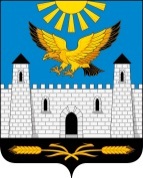 РЕСПУБЛИКА                                                        ИНГУШЕТИЯГОРОДСКОЙ СОВЕТ ДЕПУТАТОВ МУНИЦИПАЛЬНОГО ОБРАЗОВАНИЯ ГОРОДСКОЙ ОКРУГ ГОРОД  КАРАБУЛАКЭЛДАРХА ГIАЛА СОВЕТ   386231, РИ, г. Карабулак, ул.Джабагиева, 142, Здание городского Совета тел:88734 44-48-47(ф), e-mail: gorsovet-06@mail.ruРЕШЕНИЕ         №   13/1-3                                                                               "   30  "    декабря    2016 г.Об избрании Главы муниципального образования"Городской округ город Карабулак"     В соответствии со статьей 36 Федерального закона № 131-ФЗ от 06 октября 2003 года "Об общих принципах организации местного самоуправления в Российской Федерации", Уставом муниципального образования "Город Карабулак" городской Совет депутатов муниципального образования "Городской округ город Карабулак" решил:   1. Считать избранным Главой муниципального образования "Городской округ город Карабулак" Битиева Ахмеда Исаевича, получившего необходимое для избрания число голосов.    2. Настоящее решение вступает в силу с момента его принятия. Председатель городского Совета депутатовмуниципального образования"Городской округ город Карабулак"                                                  М.З.Ганиев       ГIАЛГIАЙ                	                                        РЕСПУБЛИКАРЕСПУБЛИКА                                                        ИНГУШЕТИЯГОРОДСКОЙ СОВЕТ ДЕПУТАТОВ МУНИЦИПАЛЬНОГО ОБРАЗОВАНИЯ ГОРОДСКОЙ ОКРУГ ГОРОД  КАРАБУЛАКЭЛДАРХА ГIАЛА СОВЕТ   386231, РИ, г. Карабулак, ул.Джабагиева, 142, Здание городского Совета тел:88734 44-48-47(ф), e-mail: gorsovet-06@mail.ruРЕШЕНИЕ       №   13/2-3                                                                        "  30 "     декабря      2016 г."О бюджете муниципального образования "Городской округ город Карабулак" на 2017 год и плановый период 2018-2019 годов"Статья 1. Основные характеристики бюджета городского округа   г. Карабулак на 2017 год и плановый период 2018-2019 годов        1. Утвердить основные характеристики бюджета городского округа                                         г. Карабулак на 2017 год:     1) прогнозируемый общий объем доходов бюджета городского округа                                               г. Карабулак в сумме  177 699,6  тыс. рублей.     2)  общий объем расходов бюджета городского округа г. Карабулак  в сумме  177 699,6   тыс. рублей;         2. Утвердить основные характеристики бюджета городского округа г. Карабулак на 2018 год:     1) прогнозируемый  общий объем доходов бюджета городского округа                                     г. Карабулак в сумме  177 699,6  тыс. рублей.     2)  общий объем расходов бюджета городского округа г. Карабулак  в сумме  177 699,6  тыс. рублей;          3. Утвердить основные характеристики бюджета городского округа                                       г. Карабулак на 2019 год:     1) прогнозируемый  общий объем доходов бюджета городского округа                                              г. Карабулак в сумме  177 699,6  тыс. рублей.     2)  общий объем расходов бюджета городского округа г. Карабулак  в сумме  177 699,6  тыс. рублей;Статья 2.   Нормативы  распределения доходов на 2017 год  и плановый период 2018 и 2019 годов          1. Установить, что доходы местного бюджета на  2017 год  и плановый период 2018 и 2019 годов формируются за счет доходов  федеральных, региональных и местных налогов и сборов  и неналоговых доходов,  безвозмездных поступлений  из  других бюджетов бюджетной системы  Российской Федерации в соответствии с  нормативами,  установленными  законодательными актами Российской Федерации, субъекта Российской Федерации и  настоящим Решением.           2.  Утвердить нормативы отчислений налогов, сборов и других обязательных платежей в бюджет городского округа г. Карабулак согласно приложению № 1 к настоящему Решению.Статья 3. Контроль  и ответственность за соблюдение нормативов                      распределения налогов          Установить, что контроль и ответственность за соблюдением нормативов распределения налогов между бюджетами всех уровней возлагаются на Управление Федерального казначейства по республике  Ингушетия в соответствии с Соглашением, заключенным между администрацией г. Карабулак и Управлением Федерального Казначейства по  Республике Ингушетия.                  Статья 4. Главные администраторы  доходов городского бюджета                        1. Утвердить перечень главных администраторов доходов бюджета городского округа                   г. Карабулак  на 2017 и плановый период 2018 и 2019 годов согласно приложению № 2              к настоящему Решению.                        2. Закрепить за главными распорядителями и получателями средств городского бюджета администрирование доходов в городской бюджет согласно  приложению 2 к настоящему  Решению     3. В случае изменения состава и ( или)  функций главных администраторов доходов городского бюджета,  администрация г. Карабулак вправе вносить изменения в состав закрепленных за ними кодов классификации доходов  бюджетов Российской ФедерацииСтатья 5. Доходы городского бюджета на 2017 год и плановый период 2018 и 2019 годов Учесть в бюджете городского округа г. Карабулак на 2017 год  и плановый период 2018 и 2019 годов  поступления доходов по основным источникам в объеме согласно приложению № 3 к настоящему Решению.                  Статья 6. Особенности администрирования доходов бюджета городского округа                  г. Карабулак    1. Установить, что   Финансовое  управление г. Карабулак вправе  в ходе исполнения бюджета   вносить изменения  в показатели  сводной бюджетной росписи  с последующим внесением   изменений в настоящее Решение:         а)  на сумму остатков средств  на едином бюджетном счете не использованных в 2016 году,          б) в случае изменения бюджетной классификации Российской Федерации, уточнять приложения № 2 и № 3 к настоящему решению в части уточнения кодов доходов и источников финансирования дефицита бюджета городского округа. Статья 7.  Бюджетные ассигнования городского бюджета на 2017 год и плановый период 2018 и 2019 годов            1.Утвердить  распределение  бюджетных ассигнований  местного бюджета на  2017 год  и плановый период 2018 и 2019 годов по разделам и подразделам   классификации расходов бюджетов Российской Федерации  согласно   приложению  № 4 к настоящему Решению.            2. Утвердить  распределение  бюджетных ассигнований  местного бюджета на  2017 год  и плановый период 2018 и 2019 годов по разделам и подразделам, целевым статьям расходов, видам  расходов ведомственной  классификации расходов бюджетов Российской Федерации,  согласно  приложению  № 5 к настоящему Решению.3. Утвердить объем средств резервного фонда администрации  городского округа г. Карабулак на  2017  год    и плановый период 2018 и 2019 годов в сумме 700,0 тыс. руб.            4. Утвердить Титул объектов  муниципального заказа  « Благоустройство, капитальное строительство, реконструкции и капитального ремонта  объектов г. Карабулак на 2017 год, согласно приложению  № 6 к настоящему Решению.Статья 8.  Расходы на исполнение публичных нормативных обязательств на 2017 год и плановый период 2018 и 2019 годов               Утвердить в составе расходов городского бюджета на 2017 год и плановый период 2018 и 2019 годов расходы  на исполнение  публичных нормативных обязательств согласно  приложению  № 7 к настоящему Решению.Статья 9. Особенности исполнения городского бюджета в 2017 годуУстановить, что остатки  целевых средств, полученные из  республиканского бюджета и не использованные в 2016 году, подлежат в полном объеме возврату в республиканский бюджет;    Остатки средств городского бюджета на начало текущего финансового года, за исключением остатков неиспользованных межбюджетных трансфертов, полученных бюджетом города, в  форме субсидий, субвенций и иных межбюджетных трансфертов, имеющих целевое назначение, в   объеме до 100% могут направляться на покрытие временных кассовых разрывов, возникающих при исполнении городских бюджетов. Статья 10.  Приоритетные статьи расходов городского бюджета в 2017 году          Установить, что приоритетными статьями расходов городского бюджета на 2017 год, подлежащими финансированию в полном объеме, являются:     1. оплата труда;    2. начисления на фонд оплаты труда;          3. медикаменты;          4. продукты питания;           5. выплата пособий опекунам на детей сирот и детей, находящихся;                под опекой (попечительством);          6. оплата коммунальных услуг.Статья 11. Особенности заключения договоров, муниципальных контрактов на выполнение работ, оказания услуг  в 2017 году           Установить, что главный распорядитель, распорядитель, получатель средств городского бюджета, при заключении соглашений, договоров, государственных контрактов на поставку товаров, выполнение работ, оказание услуг вправе предусматривать авансовые платежи:1. В размере 100 процентов от суммы соглашения, договора, контракта - по соглашениям, договорам, контрактам на оказание услуг связи, на подписку печатных изданий, за обучение на курсах повышения квалификации, на приобретение авиа- и железнодорожных билетов, по договорам обязательного медицинского страхования гражданской ответственности владельцев транспортных средств, а также по договорам, подлежащим оплате за счет средств, полученных от предпринимательской деятельности и иной приносящей доход деятельности;            2. По остальным соглашениям, договорам, контрактам авансовые платежи определяются расчетным путем, но не более 30 процентов от суммы соглашения, договора, контракта, если иное не предусмотрено законодательством Российской Федерации, Республики Ингушетия.           3.Установить, что заключение  договоров главными распорядителями  и получателями средств   городского бюджета и их оплата    осуществляется в пределах доведенных  лимитов бюджетных обязательств,   в соответствии с функциональной классификацией  расходов,  ведомственной   классификацией  расходов и  классификацией операций сектора государственного управления (КОСГУ) классификации  расходов бюджетов, Российской Федерации.          4. Установить, что не подлежат оплате за счет средств городского бюджета договорные обязательства, принятые главными распорядителями, распорядителями и получателями средств  городского бюджета сверх утвержденных на 2017 год лимитов бюджетных обязательств.         5. Установить, что финансирование расходов из городского бюджета в 2017 году на строительство, реконструкцию, и капитальный ремонт объектов осуществлять только при наличии утвержденной и прошедшей государственную экспертизу проектно-сметной документации.    Статья 12. О запрещении   увеличения численности  муниципальных служащих, а также работников казенных и бюджетных учреждений            Администрация  муниципального образования « Городской округ город Карабулак» не вправе  принимать  решения,  приводящих к увеличению численности  работников бюджетной сферы и органов местного самоуправления, за исключением случаев, возникших  в результате передачи (наделения) органам  местного самоуправления  государственных полномочий Российской Федерации  и Республики Ингушетия, а также ввода новых объектов капитального строительства.Статья 13. Открытие счетов          Установить,  что исполнение городского  бюджета  по казначейской системе осуществляется финансовым органом  г. Карабулак  с использованием лицевых счетов бюджетных средств, открытых    только в органах Федерального казначейства, осуществляющем кассовое обслуживание исполнения местного бюджета и в соответствии  с законодательством Российской Федерации и законодательством  субъекта  Федерации. Установить, что кассовое обслуживание исполнения городского бюджета  осуществляется органом, осуществляющим кассовое  обслуживание исполнения местного бюджета на основании соглашения и на безвозмездной основе.Статья 14. О запрещении принятий решений по увеличению расходов городского                              бюджета             Нормативные и иные правовые акты  органов местного самоуправления муниципального образования, влекущие дополнительные расходы за счет средств городского бюджета на 2017 год, а также сокращающие его доходную базу, реализуются и применяются  только при  наличии  соответствующих источников дополнительных поступлений в местный бюджет и  (или) при сокращении расходов  по конкретным статьям городского бюджета на 2017 год, а также после внесения соответствующих изменений в настоящее Решение.Статья 15.  Сводная бюджетная росписьУстановить, что финансирование расходов производится на основании утвержденной бюджетной росписи и доведенных лимитов бюджетных обязательств.Финансовому управлению города Карабулак не позднее 15 дней после принятия бюджета городского округа города Карабулак на 2017 год в соответствии со статьей 7 настоящего Решения утвердить сводную бюджетную роспись доходов и расходов городского бюджета.Статья 16.  Ответственность за ненадлежащее исполнение  настоящего Решения         Должностные лица органов местного самоуправления  за неисполнение либо за ненадлежащее исполнение  настоящего Решения несут ответственность в соответствии с действующим законодательством Российской Федерации Статья 17. Вступление в силу настоящего решения       Настоящее решение вступает в силу с 1 января 2017 года.Председатель городского  Совета депутатовмуниципального образования«Городской округ город Карабулак»                                                       М.З.Ганиев Глава муниципального образования«Городской округ город Карабулак»                                                         А.И.Битиев                                                                                                                 Приложение №1к  решению  Городского совета депутатов №13/2-3 от 30.12.2016г. городского округа г. Карабулак                           «О бюджете городского округа г. Карабулак на 2017 год и плановый период 2018-2019 гг.»Нормативы  отчисления от уплаты налогов, сборов и иных платежей в бюджет городского округа г. Карабулак на 2017годи плановый период 2018-2019 годовПриложение №4к  решению  Городского совета депутатов №13/2-3 от 30.12.2016г. городского округа г. Карабулак                           «О бюджете городского округа г. Карабулак на 2017 год и плановый период 2018-2019 гг.»Приложение №5к  решению  Городского совета депутатов №13/2-3 от 30.12.2016г. городского округа г. Карабулак "О  бюджете  городского округа г. Карабулак на 2017 год и плановый период 2018-2019 годов"Приложение №6к  решению  Городского совета депутатов №13/2-3 от 30.12.2016г. городского округа г. Карабулак"О бюджете городского округа г. Карабулак на 2017 год и плановый период 2018-2019 гг. "Приложение №7к  решению  Городского совета депутатов №13/2-3 от 30.12.2016г. городского округа г. Карабулак"О бюджете городского округа г. Карабулак на 2017 год и плановый период 2018-2019 гг."Расходы на исполнение публичных нормативных обязательств                                             на 2017 год  и плановый период  2018-2019 годов                                                                                                                                                                                                                                       (тыс. рублей)Приложение №2                                                                                                                                                                                                                                                              к  решению  Городского совета депутатов №13/2-3 от 30.12.2016г. городского округа г. Карабулак                                     «О бюджете городского округа г.  Карабулак  на 2017 год и плановый период 2018-2019гг.» Перечень администраторов доходов бюджета городского округа г. Карабулак на 2017 год  ГIАЛГIАЙ                	                                        РЕСПУБЛИКАРЕСПУБЛИКА                                                        ИНГУШЕТИЯГОРОДСКОЙ СОВЕТ ДЕПУТАТОВ МУНИЦИПАЛЬНОГО ОБРАЗОВАНИЯ ГОРОДСКОЙ ОКРУГ ГОРОД  КАРАБУЛАКЭЛДАРХА ГIАЛА СОВЕТ   386231, РИ, г. Карабулак, ул.Джабагиева, 142, Здание городского Совета тел:88734 44-48-47(ф), e-mail: gorsovet-06@mail.ruРЕШЕНИЕ      №  12/3-3                                                   «  30    »      декабря           2016 г.О внесении  изменений в Решение Городского Совета муниципального образования  «Городской округ город  Карабулак» от 30.12.2015г. №5/1-3  «О бюджете муниципального образования «Городской округ город Карабулак» на 2016год»  Городской совет депутатов муниципального образования «Городской округ город Карабулак» РЕШИЛ:Статья 1.           В соответствии  с бюджетным Кодексом Российской Федерации,   в соответствии с Законом Республики Ингушетия «О внесении изменений в Закон Республики Ингушетия «О республиканском бюджете на 2016год», внести в Решение Городского Совета муниципального образования «Городской округ город Карабулак» №5/1-3 от 30 декабря 2015 года «О бюджете муниципального образования «Городской округ город Карабулак» на 2016год»  следующие изменения:  В статье 1, в разделе 1. Утвердить основные характеристики бюджета городского округа г.Карабулак на 2016год:в пункте 1)  Общий объем доходов бюджета   города Карабулак»  цифры 150 785,4 тыс. рублей, заменить цифрами   150 818,0 тыс. рублей;в пункте 2)  Общий объем расходов бюджета   города Карабулак»  цифры 151 146,6 тыс. рублей, заменить цифрами  151 179,2 тыс. рублей; 2) Статью 1. изложить в следующей редакции:1.Утвердить основные характеристики бюджета городского округа г. Карабулак на 2016год:         1) прогнозируемый  общий объем доходов бюджета городского округа г. Карабулак в сумме  150 818,0 тыс. рублей.         2)   общий объем расходов бюджета городского округа г. Карабулак  в сумме  151 179,2 тыс. рублей;         3) прогнозируемый   Дефицит бюджета городского округа в размере 361,2тыс. рублей.         4) установить, что источником  финансирования дефицита бюджета городского округа на 2016 г.  являются    остатки  средств на едином счете бюджета  городского  округа на начало года в размере 361,2  тыс. рублей. 3). В статье 5 , в приложении №3        в строке  «БЕЗВОЗМЕЗДНЫЕ ПОСТУПЛЕНИЯ» цифры «87 636,2 тыс. руб.» заменить цифрами «87 668,8тыс. руб.»;        в строке  « Безвозмездные поступления от других бюджетов бюджетной системы Российской Федерации»  цифры  «87 660,9 тыс. руб.» заменить цифрами «87 693,5 тыс. руб.»;     в строке «Субвенции на выплату единовременного пособия при всех формах  устройства детей, лишенных родительского попечения, в семью»  цифры «169,4 тыс. руб.» заменить цифрами «202,0тыс. руб.»;     в строке «Итоги доходов бюджета г. Карабулак»  цифры «150 785,4 тыс. руб.» заменить цифрами «150 818,0 тыс. руб.»; Приложение № 3 изложить в новой редакции.В статье 7,пункте 1 , в приложении №4    в строке    «Жилищно-коммунальное хозяйство» цифры «31 863,7  тыс. руб.» заменить цифрами «25 215,8  тыс. руб.»;    в строке    «Благоустройство» цифры «25 215,8  тыс. руб.» заменить цифрами  «25 149,8 тыс. руб.»;   в строке    «Социальная политика» цифры  «11 079,3 тыс. руб.»  заменить цифрами «11 111,9 тыс. руб.»;   в строке  «Итого»  цифры  «151 146,6 тыс. руб.»  заменить  цифрами «151 179,2 тыс. руб.»;  Приложение № 4  изложить в новой редакции.    В статье 7,  в пункте 2, в   приложение  №5  « Ведомственная структура расходов  бюджета городского округа  г. Карабулак на 2016 год» в строке итого  »  цифры  «157 149,6 тыс. руб.»  заменить  цифрами «151 179,2  тыс. руб. »;Приложение № 5  изложить в новой редакции   В статье 7, в пункте 4,   в приложении № 6  в строке  «Всего » цифры «28 827,7 тыс. рублей» заменить цифрами «28 761,7 тыс. руб.»; Приложение № 6  изложить в новой редакции4)В статье 8, в   приложение  №7       в строке «Субвенции на выплату единовременного пособия при всех формах  устройства детей, лишенных родительского попечения, в семью»  цифры «169,4 тыс. руб.» заменить цифрами «202,0 тыс. руб.»;     в строке    «Итого» цифры  «11 079,3 тыс. руб.»  заменить цифрами «11 111,9 тыс. руб.».   Приложение № 7 изложить в новой редакции Статья 2. Финансовому управлению г. Карабулак внести изменения в сводную бюджетную роспись бюджета города Карабулак на 2016год  согласно настоящего Решения. Статья 3.Настоящее Решение вступает в силу со дня его официального опубликования.Председатель городского  Совета  депутатовмуниципального образования «Городской округ город Карабулак»                                                     М.З.ГаниевГлава муниципального образования«Городской округ город Карабулак»                                                     А.И.БитиевПриложение №3к решению городского совета депутатов  городского округа г. Карабулак № 13/3-3   от 30.12.2016г. о внесении изменений  в решение "О бюджете городского округа г. Карабулак на 2016 год» Прогноз   доходов бюджета городского округа г. Карабулакна 2016 год                                                                     тыс. руб.Приложение №4к решению городского совета  депутатов  городского округа г. Карабулак№ 13/3-3   от 30.12.2016г. о внесении изменений  в решение "О бюджете городского округа г. Карабулак на 2016 год» Распределениерасходов бюджета городского округа г. Карабулак на 2016 год  по разделам и подразделам бюджетной классификации Российской ФедерацииПриложение №6к решению городского совета депутатов городского округа г. Карабулак№ 13/3-3   от 30.12.2016г. о внесении изменений  в решение "О бюджете городского округа г .Карабулак на 2016 год»Приложение №7к решению городского совета депутатов  городского округа г. Карабулак№ 13/3-3   от 30.12.2016г. о внесении изменений  в решение "О бюджете городского округа г. Карабулак на 2016 год»Расходы на исполнение публичных нормативных обязательств на 2016 год                                                                                                                                                                           (тыс. рублей)  ГIАЛГIАЙ                	                                        РЕСПУБЛИКАРЕСПУБЛИКА                                                        ИНГУШЕТИЯГОРОДСКОЙ СОВЕТ ДЕПУТАТОВ МУНИЦИПАЛЬНОГО ОБРАЗОВАНИЯ ГОРОДСКОЙ ОКРУГ ГОРОД  КАРАБУЛАКЭЛДАРХА ГIАЛА СОВЕТ   386231, РИ, г. Карабулак, ул.Джабагиева, 142, Здание городского Совета тел:88734 44-48-47(ф), e-mail: gorsovet-06@mail.ruРЕШЕНИЕ                                                                     №   13/4-3                                                                            « 30 »   декабря    2016   г.О внесении изменений в Положение об оплате труда членов выборных органов местного самоуправления, выборных должностных лиц местного самоуправления, муниципальных служащих в органах местного самоуправления муниципального образования "Городской округ город Карабулак"     Руководствуясь  Федеральным законом от 6 октября 2003 года N 131-ФЗ "Об общих принципах организации местного самоуправления в Российской Федерации",  Постановлением  Республики Ингушетия "О внесении изменений в Положение о нормативах формирования расходов на оплату труда депутатов, членов выборных органов местного самоуправления, выборных должностных лиц местного самоуправления, муниципальных служащих в органах местного самоуправления" от    21 ноября 2016г. № 216, Уставом муниципального образования "Город Карабулак", городской Совет депутатов  муниципального образования "Городской округ город Карабулак" решил:        1. Внести в Положение об оплате труда членов выборных органов местного самоуправления, выборных должностных лиц местного самоуправления, муниципальных служащих в органах местного самоуправления муниципального образования "Городской округ город Карабулак", утвержденное решением 12/3-1 от 09.04.2010 (в ред. решений от 17.11.2011г. № 15/7-1, от 15.06.2012 № 9/6-2, от 31.01.2013г. №8/1-2, от 13.10.2016г. №8/3-3) следующие изменения:        1.1.  Приложение №1  изложить в следующей редакции:"Размеры должностных окладов и ежемесячного денежного поощрения депутатов, членов выборных органов местного самоуправления, выборных должностных лиц местного самоуправления, осуществляющих свои полномочия на постоянной основе.     1.2. В приложении 2:а) в строке 4 слова «Глава администрации» заменить словами «Глава муниципального образования»;в) в строке 8 после слов «Заместитель начальника отдела» дополнить словами    «,заведующий сектором».     2. Опубликовать настоящее Решение в газете "Керда ха".     3.Настоящее Решение вступает в законную силу с момента опубликования и распространяется на правоотношения, возникшие  с 01.11.2016г.      Председатель городского Совета депутатов      муниципального образования      "Городской округ город Карабулак"                                                  М.З.Ганиев          Глава муниципального образования      "Городской округ город Карабулак"                                                     А.И.Битиев  ГIАЛГIАЙ                	                                        РЕСПУБЛИКАРЕСПУБЛИКА                                                        ИНГУШЕТИЯГОРОДСКОЙ СОВЕТ ДЕПУТАТОВ МУНИЦИПАЛЬНОГО ОБРАЗОВАНИЯ ГОРОДСКОЙ ОКРУГ ГОРОД  КАРАБУЛАКЭЛДАРХА ГIАЛА СОВЕТ   386231, РИ, г. Карабулак, ул.Джабагиева, 142, Здание городского Совета тел:88734 44-48-47(ф), e-mail: gorsovet-06@mail.ruРЕШЕНИЕ         №   13/5-3                                                                               "   30  "    декабря    2016 г.О внесении изменений в Положение "Об основах регулирования земельных отношений в муниципальном образовании "Городской округ город Карабулак"На основании Земельного кодекса Российской Федерации, протеста прокурора города Карабулак  от 27.10.2016 № 56-2016, руководствуясь Федеральным законом от 06.10.2003 года № 131"Об общих принципах организации местного самоуправления в Российской Федерации" городской Совет депутатов решил:     1. Внести в положение "Об основах регулирования земельных отношений в муниципальном образовании "Городской округ город Карабулак", утвержденное решением городского Совета от 12 ноября 2010 года № 21/12-1 следующие изменения:  1.1. Абзац 2 пункта 1.5 Положения изложить в следующей редакции:"На праве постоянного (бессрочного) пользования земельные участки предоставляются в соответствии с требованиями ст.39.9. Земельного кодекса Российской Федерации".           1.2. Главу 3 Положения исключить.           1.3. В пункте 7.6. Положения слова "частным" заменить на слова "сервитутом".           1.4. В пункте 7.7. слова "Частный" исключить.    2. Настоящее решение вступает в силу со дня его опубликования.      Председатель городского Совета депутатов      муниципального образования      "Городской округ город Карабулак"                                           М.З.Ганиев          Глава муниципального образования      "Городской округ город Карабулак"                                            А.И.БитиевНаименование групп, подгрупп, статей, подстатей, элементов, программ (подпрограмм), кодов экономической классификации доходовКодКодКодКодКодКодКодНормативы распределенияНаименование групп, подгрупп, статей, подстатей, элементов, программ (подпрограмм), кодов экономической классификации доходовАдминистратораГруппыПодгруппыСтатьи и подстатьиЭлементаПрограммыЭкономической классификацииМБ122222223ДОХОДЫ00010000000000000000Налог на доходы физических лиц00010102000010000110Налог на доходы  физических лиц с доходов источником которых является налоговый агент, за исключением доходов, в отношении которых исчисление и уплата налога осуществляется в соответствии со  ст.  227,227/1 и 228 Налогового Кодекса Российской Федерации0001010201001000011034Налог на доходы физических лиц с доходов полученных от осуществления деятельности физическими лицами, зарегистрированными в качестве индивидуальных предпринимателей, нотариусов, занимающихся частной практикой, адвокатов, учредивших адвокатские кабинеты и др. лиц занимающихся частной практикой в соответствии со ст.227 Налогового Кодекса Российской Федерации0001010202001000011034Налог  на  доходы  физических лиц с   доходов, полученных физическими лицами,  в соответствии со статьей  228 Налогового Кодекса Российской Федерации0001010203001000011034Налог на доходы физических лиц , виде фиксированных авансовых платежей с доходов, полученных физическими лицами, являющимися иностранными гражданами ,осуществляющими трудовую деятельность по найму у физических лиц на основании патента в соответствии со статьей 227/1 Налогового Кодекса Российской Федерации0001010204001000011034Налог на доходы физических лиц с доходов,полученных в виде процентов по облигациям  с ипотечным покрытием, эмитированным  до  1 января 2007 года, а также с доходов   учредителей доверительного управления  ипотечным  покрытием, полученных на  основании приобретения ипотечныхсертификатов участия, выданных управляющимипотечным покрытием до1 января 2007 года0001010205001000011034НАЛОГИ НА СОВОКУПНЫЙ ДОХОД00010500000000000000Единый налог на вмененный доход для отдельных видов деятельности00010502010020000110100Единый налог на вмененный доход для отдельных видов деятельности (за налоговые периоды, истекшие до 1 января 2011 года)000 1050202002000011090Единый сельскохозяйственный налог 00010503000010000110100НАЛОГИ НА ИМУЩЕСТВО00010600000000000000Налог на имущество физических лиц, взимаемый по  ставкам, применяемым к объектам налогообложения, расположенным в границах городских округов00010601020040000110100Транспортный налог с физических лиц0001060401202000011020Земельный налог, взимаемый по ставкам, установленным в соответствии с подпунктом 1 пункта 1 статьи 394 Налогового кодекса Российской Федерации и применяемым к объектам налогообложения, расположенным в границах городских округов00010606012040000110100Земельный налог, взимаемый по ставкам, установленным в соответствии с подпунктом 2 пункта 1 статьи 394 Налогового кодекса Российской Федерации и применяемым к объектам налогообложения, расположенным в границах городских округов00010606022040000110100ГОСУДАРСТВЕННАЯ ПОШЛИНА,  СБОРЫ00010800000000000000Государственная пошлина по делам, рассматриваемым в судах общей юрисдикции, мировыми судьями (за исключением Верховного Суда  Российской Федерации)00010803010010000110100Государственная пошлина за выдачу разрешения на установку рекламной конструкции00010807150010000110100ЗАДОЛЖЕННОСТЬ И ПЕРЕРАСЧЕТЫ ПО ОТМЕНЕННЫМ НАЛОГАМ, СБОРАМ И ИНЫМ ОБЯЗАТЕЛЬНЫМ ПЛАТЕЖАМ00010900000000000000Земельный налог (по обязательствам, возникшим до 1 января 2006 года), мобилизуемый на территориях городских округов00010904052040000110100Налог на рекламу, мобилизуемый на территориях городских округов00010907012040000110100Курортный сбор, мобилизуемый на территориях городских округов00010907021040000110100Целевые сборы с граждан и предприятий, учреждений, организаций на содержание милиции, на благоустройство территорий, на нужды образования и другие цели, мобилизуемые на территориях городских округов00010907032040000110100Лицензионный сбор за право торговли спиртными напитками, мобилизуемый на территориях городских округов00010907042040000110100Прочие местные налоги и сборы, мобилизуемые на территориях городских округов00010907052040000110100ДОХОДЫ ОТ ИСПОЛЬЗОВАНИЯ ИМУЩЕСТВА, НАХОДЯЩЕГОСЯ В ГОСУДАРСТВЕННОЙ И МУНИЦИПАЛЬНОЙ СОБСТВЕННОСТИ00011100000000000000Доходы в виде прибыли, приходящейся на доли в уставных(складочных) капиталах  хозяйственных товариществ и обществ, или дивидендов по акциям, принадлежащим городским округам00011101040040000120100Доходы от размещения временно свободных средств бюджетов городских округов00011102032040000120100Доходы от размещения сумм, аккумулируемых в ходе проведения аукционов по продаже акций, находящихся в собственности городских округов 00011102084040000120100Проценты, полученные от предоставления бюджетных кредитов внутри страны за счет средств бюджетов городских округов00011103040040000120100Доходы получаемые в виде арендной платы за земельные участки, государственная собственность на которые не разграничена и которые расположены в границах городских округов, а также средства от продажи права на заключение договоров аренды указанных земельных участков0001110501204000012080Доходы получаемые в виде арендной платы, а также средства от продажи права на заключение договоров аренды за земли, находящиеся в собственности городских округов(за исключением земельных участков муниципальных бюджетных и автономных учреждений).0001110502404000012080Доходы от сдачи в аренду имущества, находящегося в оперативном управлении органов управления городских округов и созданных ими учреждений и в хозяйственном ведении муниципальных унитарных предприятий00011105034040000120100Доходы от перечисления части прибыли, остающейся после уплаты налогов и иных обязательных платежей муниципальных унитарных предприятий, созданных городскими округами00011107014040000120100Средства, получаемые от передачи имущества, находящегося  в собственности  городских округов    (за  исключением  имущества муниципальных  автономных  учреждений, а также  имущества  муниципальных унитарных предприятий, в том  числе казенных), в залог, в доверительное управление          00011108040040000120100Доходы  от  распоряжения  правами на результаты научно-технической деятельности, находящимися  в собственности  городских округов                                    00011109024040000120100Доходы  от  эксплуатации  и   использования имущества автомобильных дорог,  находящихся в собственности городских округов          00011109034040000120100Прочие  поступления  от   использования имущества,  находящегося  в  собственности городских округов (за исключением имущества муниципальных  автономных  учреждений, а также  имущества  муниципальных   унитарных  предприятий, в том числе казенных)         00011109044040000120100ПЛАТЕЖИ ПРИ ПОЛЬЗОВАНИИ ПРИРОДНЫМИ РЕСУРСАМИ00011200000000000000Плата за негативное воздействие на окружающую среду 0001120100001000012040Плата за выбросы загрязняющих веществ в атмосферный воздух стационарными объектами0001120101001000012040Прочие платежи при пользовании недрами по участкам недр, содержащим месторождения общераспространенных полезных ископаемых, или участкам недр местного значения00011202102020000120100Плата за пользование водными объектами, находящимися в собственности городских округов00011205040040000120100ДОХОДЫ ОТ ОКАЗАНИЯ ПЛАТНЫХ УСЛУГ И КОМПЕНСАЦИИ ЗАТРАТ ГОСУДАРСТВА00011300000000000000Прочие доходы от оказания платных услуг (работ) получателями средств бюджетов  городских округов00011301994040000130100ДОХОДЫ ОТ ПРОДАЖИ МАТЕРИАЛЬНЫХ И НЕМАТЕРИАЛЬНЫХ АКТИВОВ00011400000000000000Доходы от продажи квартир, находящихся в собственности городских округов00011401040040000410100Средства от распоряжения и реализации конфискованного и иного имущества, обращенного в доходы городских округов (в части реализации основных средств по указанному имуществу)00011403040040000410100Средства от распоряжения и реализации конфискованного и иного имущества, обращенного в доходы городских округов (в части реализации материальных запасов по указанному имуществу)00011403040040000440100Доходы от реализации иного имущества, находящегося в собственности городских округов(за исключением имущества муниципальных бюджетных и автономных учреждений, а также имущества муниципальных унитарных предприятий в т.ч.казенных) в части реализации основных средств по указанному имуществу00011402043040000410100Доходы от продажи нематериальных активов, находящихся в собственности городских округов00011404040040000420100Доходы от продажи земельных участков, государственная собственность на которые не разграничена и которые расположены в границах городских округов0001140601204000043080Доходы от продажи земельных участков, находящихся в собственности городских округов (за исключением земельных участков муниципальных бюджетных и автономных учреждений)00011406024040000430100АДМИНИСТРАТИВНЫЕ ПЛАТЕЖИ И СБОРЫ00011500000000000000Платежи, взимаемые организациями городских округов за выполнение определенных функций00011502040040000140100ШТРАФЫ, САНКЦИИ, ВОЗМЕЩЕНИЕ УЩЕРБА00011600000000000000Денежные взыскания (штрафы) за нарушение законодательства о налогах и сборах, предусмотренные статьями 116, 117, 118, пунктами 1 и 2 статьи 120, статьями 125, 126, 128, 129, 1291, 132, 133, 134, 135, 1351 Налогового кодекса Российской Федерации0001160301001000014050Денежные взыскания (штрафы) за административные правонарушения в области налогов и сборов, предусмотренные Кодексом Российской Федерации об административных правонарушениях0001160303001000014050Денежные взыскания  (штрафы)  за  нарушение законодательства  о  применении контрольно-кассовой  техники при осуществлении наличных денежных расчетов  и (или) расчетов с  использованием  платежных карт                                       00011606000010000140100Денежные взыскания (штрафы) за нарушение бюджетного законодательства (в части бюджетов городских округов)00011618040040000140100Денежные взыскания (штрафы) и иные суммы, взыскиваемые с лиц, виновных в совершении преступлений, и в возмещение ущерба имуществу, зачисляемые в бюджеты городских округов00011621040040000140100Денежные взыскания (штрафы) за нарушение законодательства о недрах                  00011625010010000140100Денежные взыскания  (штрафы)  за  нарушение законодательства   об   особо охраняемых природных территориях                      00011625020010000140100Денежные взыскания  (штрафы)  за  нарушение законодательства об охране и  использовании животного мира                             00011625030010000140100Денежные взыскания  (штрафы)  за  нарушение законодательства  об  экологической экспертизе                                 00011625040010000140100Денежные взыскания  (штрафы)  за  нарушение законодательства  в области  охраны окружающей среды                           00011625050010000140100Денежные взыскания (штрафы) за нарушение земельного законодательства00011625060010000140100Денежные взыскания (штрафы) за нарушение лесного законодательства, установленное на лесных участках, находящихся в собственности городских округов00011625073040000140100Денежные взыскания (штрафы) за нарушение водного законодательства, установленное на водных объектах, находящихся в собственности городских округов00011625084040000140100Денежные взыскания  (штрафы)  за  нарушение законодательства  в   области   обеспечения санитарно-эпидемиологического  благополучия человека и законодательства в сфере  защиты прав потребителей                          00011628000010000140100Денежные взыскания, налагаемые  в возмещение ущерба причиненного в результате незаконного или нецелевого использования бюджетных средств ( в части бюджетов городских округов)         00011632000040000140100Денежные взыскания (штрафы)  за нарушение законодательства РФ о размещении заказов на поставки товаров,выполнение работ,оказание услуг для нужд городских округов00011633040040000140100Прочие поступления от денежных взысканий (штрафов) и иных сумм в возмещение ущерба, зачисляемые в бюджеты городских округов00011690040040000140100ПРОЧИЕ НЕНАЛОГОВЫЕ ДОХОДЫ00011700000000000000Невыясненные поступления, зачисляемые в бюджеты городских округов00011701040040000180100Возмещение потерь сельскохозяйственного производства, связанных с изъятием сельскохозяйственных угодий, расположенных на территориях городских округов00011702000040000180100Прочие неналоговые доходы бюджетов городских округов00011705040040000180100Приложение №3Приложение №3Приложение №3Приложение №3Приложение №3Приложение №3Приложение №3к  решению  Городского совета депутатов №13/2-3 от 30.12.2016г. городского округа г. Карабулакк  решению  Городского совета депутатов №13/2-3 от 30.12.2016г. городского округа г. Карабулакк  решению  Городского совета депутатов №13/2-3 от 30.12.2016г. городского округа г. Карабулакк  решению  Городского совета депутатов №13/2-3 от 30.12.2016г. городского округа г. Карабулакк  решению  Городского совета депутатов №13/2-3 от 30.12.2016г. городского округа г. Карабулакк  решению  Городского совета депутатов №13/2-3 от 30.12.2016г. городского округа г. Карабулакк  решению  Городского совета депутатов №13/2-3 от 30.12.2016г. городского округа г. Карабулак«О бюджете городского округа г. Карабулак на 2017 год и плановый период 2018-2019 гг.»«О бюджете городского округа г. Карабулак на 2017 год и плановый период 2018-2019 гг.»«О бюджете городского округа г. Карабулак на 2017 год и плановый период 2018-2019 гг.»«О бюджете городского округа г. Карабулак на 2017 год и плановый период 2018-2019 гг.»«О бюджете городского округа г. Карабулак на 2017 год и плановый период 2018-2019 гг.»«О бюджете городского округа г. Карабулак на 2017 год и плановый период 2018-2019 гг.»«О бюджете городского округа г. Карабулак на 2017 год и плановый период 2018-2019 гг.»Прогноз   доходов бюджета городского округа г. КарабулакПрогноз   доходов бюджета городского округа г. КарабулакПрогноз   доходов бюджета городского округа г. КарабулакПрогноз   доходов бюджета городского округа г. КарабулакПрогноз   доходов бюджета городского округа г. КарабулакПрогноз   доходов бюджета городского округа г. КарабулакПрогноз   доходов бюджета городского округа г. Карабулакна 2017 год  и плановый период 2018-2019годына 2017 год  и плановый период 2018-2019годына 2017 год  и плановый период 2018-2019годына 2017 год  и плановый период 2018-2019годына 2017 год  и плановый период 2018-2019годына 2017 год  и плановый период 2018-2019годына 2017 год  и плановый период 2018-2019годы                                                                    тыс. руб.                                                                    тыс. руб.                                                                    тыс. руб.                                                                    тыс. руб.                                                                    тыс. руб.                                                                    тыс. руб.                                                                    тыс. руб.                                                                    тыс. руб.Наименование  доходовКод бюджетной годыгодыгодыгодыгодыгодыНаименование  доходовклассификации РФ201720172018201820192019123344551.НАЛОГОВЫЕ И НЕНЕЛОГОВЫЕ ДОХОДЫ000 100 00000 00 0000 00060 271,260 271,260 271,260 271,260 271,260 271,21.НАЛОГОВЫЕ И НЕНЕЛОГОВЫЕ ДОХОДЫ000 100 00000 00 0000 00060 271,260 271,260 271,260 271,260 271,260 271,21.НАЛОГОВЫЕ И НЕНЕЛОГОВЫЕ ДОХОДЫ000 100 00000 00 0000 00060 271,260 271,260 271,260 271,260 271,260 271,21.НАЛОГОВЫЕ И НЕНЕЛОГОВЫЕ ДОХОДЫ000 100 00000 00 0000 00060 271,260 271,260 271,260 271,260 271,260 271,2000 101 00000 00 0000 00033 474,333 474,333 474,333 474,333 474,333 474,3НАЛОГИ НА ПРИБЫЛЬ, ДОХОДЫ000 101 00000 00 0000 00033 474,333 474,333 474,333 474,333 474,333 474,3Налог на доходы физических лиц000 101 02000 01 0000 11033 474,333 474,333 474,333 474,333 474,333 474,333 474,333 474,333 474,333 474,333 474,333 474,3Налог на доходы физических лиц с доходов, источником которых является налоговый агент, за исключением доходов, в отношении которых исчисление и уплата налога осуществляется в соответствии со ст.227, 227/1 и 228 НК РФ000 101 02010 01 0000 11032 774,332 774,332 774,332 774,332 774,332 774,3Налог на доходы физических лиц с доходов, источником которых является налоговый агент, за исключением доходов, в отношении которых исчисление и уплата налога осуществляется в соответствии со ст.227, 227/1 и 228 НК РФ000 101 02010 01 0000 11032 774,332 774,332 774,332 774,332 774,332 774,3Налог на доходы физических лиц с доходов000 101 02020 01 0000 110700,0700,0700,0700,0700,0700,0полученных от осуществления деятельности физическими лицами, зарегистрированными в качестве индивидуальных предпринимателей, нотариусов занимающихся частной практикой, адвокатов, учредивших адвокатские кабинеты и других .лица занимающихся частной практикой в соответствии со статьей 227 НК РФ000 101 02020 01 0000 110700,0700,0700,0700,0700,0700,0полученных от осуществления деятельности физическими лицами, зарегистрированными в качестве индивидуальных предпринимателей, нотариусов занимающихся частной практикой, адвокатов, учредивших адвокатские кабинеты и других .лица занимающихся частной практикой в соответствии со статьей 227 НК РФ000 101 02020 01 0000 110700,0700,0700,0700,0700,0700,0НАЛОГИ  НА ТОВАРЫ (РАБОТЫ,  УСЛУГИ),  РЕАЛИЗУЕМЫЕ НА ТЕРРИТОРИИ  РОССИЙСКОЙ ФЕДЕРАЦИИ000 103000000000000002 269,52 269,52 269,52 269,52 269,52 269,5Доходы от уплаты акцизов на дизельное топливо ,подлежащие распределению между бюджетами субъектов Российской Федерации и местными бюджетами с учетом установленных дифференцированных нормативов отчислений в местные бюджеты000 103 02230 01 0000 110907,8907,8907,8907,8907,8907,8Доходы от уплаты акцизов на дизельное топливо ,подлежащие распределению между бюджетами субъектов Российской Федерации и местными бюджетами с учетом установленных дифференцированных нормативов отчислений в местные бюджеты000 103 02230 01 0000 110907,8907,8907,8907,8907,8907,8Доходы от уплаты акцизов на моторные масла для дизельных и (или)карбюраторных(инжекторных) двигателей ,подлежащие распределению между бюджетами субъектов Российской Федерации и  местными бюджетами с учетом установленных дифференцированных нормативов отчислений в местные бюджеты000 103 02240 01 0000 11045,445,445,445,445,445,4Доходы от уплаты акцизов на моторные масла для дизельных и (или)карбюраторных(инжекторных) двигателей ,подлежащие распределению между бюджетами субъектов Российской Федерации и  местными бюджетами с учетом установленных дифференцированных нормативов отчислений в местные бюджеты000 103 02240 01 0000 11045,445,445,445,445,445,4Доходы от уплаты акцизов на   бензин, подлежащие распределению между бюджетами субъектов Российской Федерации и местными бюджетами с учетом установленных дифференцированных нормативов отчислений в местные бюджеты000 103 02250 01 0000 1101 316,31 316,31 316,31 316,31 316,31 316,3Доходы от уплаты акцизов на   бензин, подлежащие распределению между бюджетами субъектов Российской Федерации и местными бюджетами с учетом установленных дифференцированных нормативов отчислений в местные бюджеты000 103 02250 01 0000 1101 316,31 316,31 316,31 316,31 316,31 316,3000 105 00000 02 0000 0002 579,72 579,72 579,72 579,72 579,72 579,7НАЛОГИ НА СОВОКУПНЫЙ ДОХОД000 105 00000 02 0000 0002 579,72 579,72 579,72 579,72 579,72 579,7Единый налог на вмененный доход для отдельных видов деятельности000 105 02010 02 0000 110364,7364,7364,7364,7364,7364,7Единый налог на вмененный доход для отдельных видов деятельности (за налоговые периоды истекшие до 1 января 2011года)000 105 02020 02 0000 1100,00,00,00,00,00,0000 105 03000 01 0000 1100,00,00,00,00,00,0Единый сельскохозяйственный налог 000 105 03000 01 0000 1100,00,00,00,00,00,0Налог взимаемый в связи с применением патентной системы налогообложения, зачисляемые в бюджеты городского округа000 105 04010 02 0000 1102 215,02 215,02 215,02 215,02 215,02 215,0000 106 00000 00 0000 00015 254,215 254,215 254,215 254,215 254,215 254,2НАЛОГИ НА ИМУЩЕСТВО000 106 00000 00 0000 00015 254,215 254,215 254,215 254,215 254,215 254,2Налог на имущество физических лиц, взимаемый по  ставкам, применяемым к объектам налогообложения, расположенным в границах городских округов000 106 01020 04 0000 1001 012,01 012,01 012,01 012,01 012,01 012,0Транспортный налог с юридических лиц000 106 04012 02 0000 100336,0336,0336,0336,0336,0336,0Транспортный налог с физических лиц000 106 04012 02 0000 1002 700,02 700,02 700,02 700,02 700,02 700,0Земельный налог с организаций, обладающих земельными участками,  расположенными в границах городских округов000 106 06032 04 0000 1109 406,29 406,29 406,29 406,29 406,29 406,2Земельный налог с физических лиц, обладающих земельным участком, расположенным в границах городских округов1 800,01 800,01 800,01 800,0Земельный налог с физических лиц, обладающих земельным участком, расположенным в границах городских округов        000 106 06042 04 0000 1101 800,01 800,01 800,01 800,01 800,01 800,0000 108 00000 00 0000 000300,0300,0300,0300,0300,0300,0ГОСУДАРСТВЕННАЯ ПОШЛИНА,  СБОРЫ000 108 00000 00 0000 000300,0300,0300,0300,0300,0300,0Государственная пошлина по делам, рассматриваемым в судах общей юрисдикции, мировыми судьями (за исключением государственной пошлины по делам, рассматриваемым Верховным Судом РФ000 108 03010 01 0000 100300,0300,0300,0300,0300,0300,0Государственная пошлина за выдачу разрешения на установку рекламной конструкции000 108 07150 01 0000 1000,00,00,00,00,00,0ДОХОДЫ ОТ ИСПОЛЬЗОВАНИЯ ИМУЩЕСТВА, НАХОДЯЩЕГОСЯ В ГОСУДАРСТВЕННОЙ И МУНИЦИПАЛЬНОЙ СОБСТВЕННОСТИ000 111 00000 00 0000 0004 865,74 865,74 865,74 865,74 865,74 865,7Доходы, получаемые в виде арендной  платы, а также средства   от продажи права на заключение договоров аренды за земли, находящиеся в собственности городских округов000 111 05012 04 0000 1004 865,74 865,74 865,74 865,74 865,74 865,7Доходы, получаемые в виде арендной  платы, а также средства   от продажи права на заключение договоров аренды за земли, находящиеся в собственности городских округов000 111 05024 04 0000 1000,00,00,00,00,00,0ПЛАТЕЖИ ПРИ ПОЛЬЗОВАНИИ ПРИРОДНЫМИ РЕСУРСАМИ000 112 00000 00 0000 000160,0160,0160,0160,0160,0160,0Плата за  выбросы загрязняющих веществ в атмосферный  воздух  стационарными объектами   000 112 01010 01 0000 100160,0160,0160,0160,0160,0160,0Доходы от  оказания  платных услуг и компенсации затрат государства000 113 00000 00 0000 000427,8427,8427,8427,8427,8427,8Прочие доходы от оказания платных услуг получателями бюджетных средств бюджетов городских округов и компенсации  затрат бюджетов городских округов000 113 01994 04 0000 100427,8427,8427,8427,8427,8427,8ДОХОДЫ  ОТ ПРОДАЖЫ МАТЕРИАЛЬНЫХ  И НЕ МАТЕРИАЛЬНЫХ АКТИВОВ 000 114 00000 00 0000 000500,0500,0500,0500,0500,0500,0 Доходы  от продажи земельных участков государственная собственность на которые не разграничена и которые расположены в границах городских округов000 114 06012 04 0000 400500,0500,0500,0500,0500,0500,0000 116 00000 00 0000 000440,0440,0440,0440,0440,0440,0ШТРАФЫ, САНКЦИИ, ВОЗМЕЩЕНИЕ УЩЕРБА000 116 00000 00 0000 000440,0440,0440,0440,0440,0440,0Денежные. взыскания (штрафы) за нарушение законодательства о налогах и сборах предусмотренные статьями 116,118 ,статьей  119/1 ,пунктами 1 и 2 статьи 120,статьями 125,126,128,129,129/1,132,133,134,135,135/1 НК РФ000 116 03010 01 0000 14070,070,070,070,070,070,0Денежные взыскания (штрафы) за административное правонарушение в области налогов и сборов, предусмотренные Кодексом РФ об административных правонарушениях000 116 03030 01 0000 1400,00,00,00,00,00,0Денежные .взыскания (штрафы)  за  нарушение законодательства о применении контрольно-кассовой техники при осуществлении наличных денежных расчетов и (или) расчетов с использованием платежных карт000 116 06000 01 0000 14010,010,010,010,010,010,0Денежные взыскания (штрафы) за нарушение законодательства РФ об охране и использовании животного мира000 116 25030 01 0000 14010,010,010,010,010,010,0Денежные взыскания (штрафы) за нарушение законодательства в области охраны окружающей среды000 116 25050 01 0000 140140,0140,0140,0140,0140,0140,0Денежные взыскания (штрафы) за нарушение земельного законодательства000 116 25060 01 0000 14060,060,060,060,060,060,0Денежные взыскания (штрафы) за нарушение законодательства в области обеспечения санитарно-эпидемиологического благополучия человека и законодательства в сфере защиты прав потребителей000 116 28000 01 0000 1400,00,00,00,00,00,0 Денежные взыскания (штрафы) за нарушение законодательства РФ о контрактной системе в сфере закупок товаров , работ, услуг для обеспечения государственных и муниципальных нужд  для нужд городских округов000 116 33040 04 0000 14080,080,080,080,080,080,0 Денежные взыскания (штрафы) за нарушение законодательства РФ об административных правонарушениях, предусмотренные статьей 20.25 кодекса РФ об административных правонарушениях000 116 43000 01 0000 14020,020,020,020,020,020,0Прочие поступления от денежных взысканий (штрафов) и иных сумм в возмещении ущерба, зачисляемые в бюджеты городских округов000 116 90040 04 0000 14050,050,050,050,050,050,0II.БЕЗВОЗМЕЗДНЫЕ ПОСТУПЛЕНИЯ2 00 00000 00 0000 000117 428,4117 428,4117 428,4117 428,4117 428,4117 428,4в том числе:Безвозмездные поступления от других  бюджетов  бюджетной системы Российской Федерации2 02 00000 00 0000 151117 428,4117 428,4117 428,4117 428,4117 428,4117 428,4Дотация на выравнивание бюджетной обеспеченности2 02 01001 04 0000 15169 916,069 916,069 916,069 916,069 916,069 916,0Дотация  на сбалансированность бюджета2 02 01003 04 0000 151Субвенции на содержание ребенка в семье опекуна и приемной семье, а также на оплату труда приемному родителю                                                          2 02 03027 04 0000 1519 793,19 793,19 793,19 793,19 793,19 793,1Субвенции на выплату единовременного пособия при всех формах  устройства детей, лишенных родительского попечения, в семью2 02 03020 04 0000 151297,3297,3297,3297,3297,3297,3Субвенции на выплату единовременного пособия при всех формах  устройства детей, лишенных родительского попечения, в семью2 02 03020 04 0000 151297,3297,3297,3297,3297,3297,3Субвенции на выплату единовременного пособия при поступлении детей-сирот, находящихся  под опекой,  в высшие и средние профессиональные учебные заведения на территории Республика Ингушетия2 02  03999 04 0000 15155,155,155,155,155,155,1Субвенции на выплату единовременного пособия при поступлении детей-сирот, находящихся  под опекой,  в высшие и средние профессиональные учебные заведения на территории Республика Ингушетия2 02  03999 04 0000 15155,155,155,155,155,155,1Субвенции на осуществление полномочий по первичному воинскому учету на территориях, где отсутствуют военные комиссариаты  2 02 03015 04 0000 151286,5286,5286,5286,5286,5286,5Межбюджетные трансферты, передаваемые бюджетам городских округов на комплектование книжных фондов библиотек муниципальных образований2 02 04025 04 0000 1510,00,00,00,00,00,0Межбюджетные трансферты, передаваемые бюджетам городских округов на комплектование книжных фондов библиотек муниципальных образований2 02 04025 04 0000 1510,00,00,00,00,00,0Субвенция бюджетам городских округов  на обеспечение государственных гарантий реализации прав на получение общедоступного  и бесплатного дошкольного образования в муниципальных образовательных организациях Республики Ингушетия2 02 03024 04 0000 15133 904,633 904,633 904,633 904,633 904,633 904,6Субвенция бюджетам городских округов  на  компенсацию  части  родительской  платы за содержание ребенка в муниципальных образовательных учреждениях, реализующих основную общеобразовательную программу дошкольного образования 2 02 03029 04 0000 1513 175,83 175,83 175,83 175,83 175,83 175,8Возврат  остатков субсидий, субвенций и иных межбюджетных трансфертов, имеющих целевое значение2 19 04000 04 0000 1510,00,00,00,00,00,08 50 00000 00 0000 000177 699,6177 699,6177 699,6177 699,6177 699,6177 699,6ИТОГО ДОХОДОВ БЮДЖЕТА Г.КАРАБУЛАК8 50 00000 00 0000 000177 699,6177 699,6177 699,6177 699,6177 699,6177 699,6Распределение
 расходов по РЗ  и ПЗ на 2017г.  плановый период 2018-2019 годы РЗПЗНаименование2017г2018г.2019г01Общегосударственные вопросы46 631,346 631,346 631,30102Функционирование высшего должностного  лица субъекта  Российской Федерации и муниципального образования647,9647,9647,90103Функционирование  законодательных  (представительных) органов государственной  власти и представительных  органов муниципальных образований7 051,07 051,07 051,00104Функционирование Правительства Российской Федерации, высших исполнительных органов государственной власти субъектов Российской Федерации, местных администраций22 026,422 026,422 026,40106Обеспечение деятельности финансовых, налоговых и таможенных органов и органов    финансового (финансово-бюджетного) надзора4 314,54 314,54 314,50111Резервные фонды700,0700,0700,00113Другие общегосударственные вопросы11 891,511 891,511 891,502Национальная оборона286,5286,5286,50203Мобилизация и воинская подготовка (на осуществление полномочий по первичному воинскому учету на территориях, где отсутствуют военные комиссариаты)286,5286,5286,504Национальная экономика2 269,52 269,52 269,50409Дорожное хозяйство 2 269,52 269,52 269,505Жилищно-коммунальное хозяйство13 789,813 789,813 789,80501Жилищное хозяйство0502Коммунальное хозяйство0503Благоустройство13 789,813 789,8013 789,8007Образование94 216,394 216,394 216,30701Дошкольное образование61 137,361 137,361 137,30702Общее образование33 079,033 079,033 079,008Культура и кинематография8 081,08 081,08 081,00801Культура8 081,08 081,08 081,010Социальная политика10 145,510 145,510 145,51004Охрана семьи и детства.10 145,510 145,510 145,512     Средства массовой информации2 280,02 280,02 280,01202Периодическая печать и издательства2 280,02 280,02 280,0Итого:177 699,9177 699,9177 699,9Ведомственная структура 
расходов бюджета городского округа г .Карабулак на 2017 год и плановый период 2018-2019 годовВедомственная структура 
расходов бюджета городского округа г .Карабулак на 2017 год и плановый период 2018-2019 годовВедомственная структура 
расходов бюджета городского округа г .Карабулак на 2017 год и плановый период 2018-2019 годовВедомственная структура 
расходов бюджета городского округа г .Карабулак на 2017 год и плановый период 2018-2019 годовВедомственная структура 
расходов бюджета городского округа г .Карабулак на 2017 год и плановый период 2018-2019 годовВедомственная структура 
расходов бюджета городского округа г .Карабулак на 2017 год и плановый период 2018-2019 годовВедомственная структура 
расходов бюджета городского округа г .Карабулак на 2017 год и плановый период 2018-2019 годовВедомственная структура 
расходов бюджета городского округа г .Карабулак на 2017 год и плановый период 2018-2019 годовВедомственная структура 
расходов бюджета городского округа г .Карабулак на 2017 год и плановый период 2018-2019 годовВедомственная структура 
расходов бюджета городского округа г .Карабулак на 2017 год и плановый период 2018-2019 годовВедомственная структура 
расходов бюджета городского округа г .Карабулак на 2017 год и плановый период 2018-2019 годовВедомственная структура 
расходов бюджета городского округа г .Карабулак на 2017 год и плановый период 2018-2019 годовВедомственная структура 
расходов бюджета городского округа г .Карабулак на 2017 год и плановый период 2018-2019 годовВедомственная структура 
расходов бюджета городского округа г .Карабулак на 2017 год и плановый период 2018-2019 годовВедомственная структура 
расходов бюджета городского округа г .Карабулак на 2017 год и плановый период 2018-2019 годовВедомственная структура 
расходов бюджета городского округа г .Карабулак на 2017 год и плановый период 2018-2019 годовВедомственная структура 
расходов бюджета городского округа г .Карабулак на 2017 год и плановый период 2018-2019 годовВедомственная структура 
расходов бюджета городского округа г .Карабулак на 2017 год и плановый период 2018-2019 годовГл.РзПзЦСРЦСРЦСРЦСРЦСРВРВРВРсумма тыс. руб.сумма тыс. руб.сумма тыс. руб.сумма тыс. руб.сумма тыс. руб.сумма тыс. руб.Гл.РзПзПППОМНРНРВРВРВР2017г2017г2018г.2018г. 2019г.  2019г. Городской  совет муниципального образования  «Городской округ г.Карабулак»9007 051,07 051,07 051,07 051,07 051,07 051,0ОБЩЕГОСУДАРСТВЕННЫЕ ВОПРОСЫ900017 051,07 051,07 051,07 051,07 051,07 051,0Функционирование  законодательных (представительных)  органов государственной власти и представительных органов муниципальных образований (аппарат)9000103581,9581,9581,9581,9581,9581,9Непрограммные расходы в рамках обеспечения деятельности  законодательного представительного органа900010310581,9581,9581,9581,9581,9581,9Обеспечение деятельности председателя законодательного органа  муниципальной власти900010310200581,9581,9581,9581,9581,9581,9Расходы на выплаты по оплате труда работников муниципальных органов9000103102001001010010576,9576,9576,9576,9576,9576,9Расходы на выплаты персоналу в целях обеспечения  выполнения функций муниципальными органами, казёнными учреждениями , органами управления государственными внебюджетными фондами9000103102001001010010100100100576,9576,9576,9576,9576,9576,9Председатель городского совета (Расходы на обеспечение функций муниципальных органов( за исключением  расходов на выплаты по  оплате труда указанных органов )90001031020010020100201001001005,05,05,05,05,05,0Функционирование  законодательных (представительных)  органов государственной власти и представительных органов муниципальных образований (аппарат)9000103101006 469,16 469,16 469,16 469,16 469,16 469,1Расходы на выплаты по оплате труда работников муниципальных органов90001031010010010100103271,53271,53271,53271,53 271,53 271,5Расходы на выплаты персоналу в целях обеспечения  выполнения функций муниципальными органами, казёнными учреждениями , органами управления государственными внебюджетными фондами90001031010010010100101001001003271,53271,53271,53271,53 271,53 271,5Расходы на обеспечение функций муниципальных органов ( за исключение расходов на выплаты по оплате труда указанных органов)90001031010010020100203 197,63 197,63 197,63 197,63 197,63 197,6Расходы на выплаты персоналу в целях обеспечения  выполнения функций муниципальными органами, казёнными учреждениями , органами управления государственными внебюджетными фондами900010310100100201002010010010095,095,095,095,095,095,0Закупка товаров, работ, услуг для муниципальных нужд90001031010010020100202002002003067,63067,63067,63067,63 067,63 067,6Иные бюджетные  ассигнования900010310100100201002080080080035,035,035,035,035,035,0 Орган  местного самоуправления    «Администрация г. Карабулак»90122 674,322 674,322 674,322 674,322 674,322 674,3ОБЩЕГОСУДАРСТВЕННЫЕ ВОПРОСЫ9010122 674,322 674,322 674,322 674,322 674,322 674,3Функционирование высшего  должностного лица  субъекта Российской Федерации  и муниципального образования  9010102647,9647,9647,9647,9647,9647,9Непрограммные расходы в рамках обеспечения деятельности   органов исполнительной власти901010211647,9647,9647,9647,9647,9647,9Глава муниципального образования900010211200647,9647,9647,9647,9647,9647,9Расходы на выплаты по оплате труда работников муниципальных органов9010102112001001010010647,9647,9647,9647,9647,9647,9Расходы на выплаты персоналу в целях обеспечения  выполнения функций муниципальными органами, казёнными учреждениями , органами управления государственными внебюджетными фондами9010102112001001010010100100100576,9576,9576,9576,9576,9576,9Глава муниципального образования (Расходы на обеспечение функций муниципальных органов( за исключением  расходов на выплаты по  оплате труда указанных органов )901010211200100201002010010010071,071,071,071,071,071,0Функционирование Правительства  Российской Федерации, высших исполнительных  органов государственной власти субъектов Российской Федерации,  местных администраций901010422 026,422 026,422 026,422 026,422 026,422 026,4Непрограммные расходы в рамках обеспечения деятельности   органов исполнительной власти90101041122 026,422 026,422 026,422 026,422 026,422 026,4Центральный аппарат90101041110022 026,422 026,422 026,422 026,422 026,422 026,4Расходы на выплаты по оплате труда работников государственных органов901010411100100101001012153,112153,112153,112153,112 153,112 153,1Расходы на выплаты персоналу в целях обеспечения  выполнения функций муниципальными органами, казёнными учреждениями , органами управления государственными внебюджетными фондами901100411100100101001010010010012153,112153,112153,112153,112 153,112 153,1Расходы на обеспечение функций муниципальных органов( за исключением  расходов на выплаты по  оплате труда указанных органов )90110041110010020100209 873,39 873,39 873,39 873,39 873,39 873,3Расходы на выплаты персоналу в целях обеспечения  выполнения функций муниципальными органами, казёнными учреждениями , органами управления государственными внебюджетными фондами9011004111001002010020100100100122122122122122,0122,0Закупка товаров, работ, услуг для муниципальных нужд90101041110010020100202002002007601,37601,37601,37601,37 601,37 601,3Иные бюджетные  ассигнования90101041110010020100208008008002150,02150,02150,02150,02 150,02 150,0Другие общегосударственные вопросы901011311 891,511 891,511 891,511 891,511 891,511 891,5Программа "Управление муниципальными финансами муниципального образования "Городской округ город Карабулак" на 2017-2019 годы90101130111 891,511 891,511 891,511 891,511 891,511 891,5Подпрограмма "Организация бюджетного процесса" в муниципальном образовании  "Городской округ город Карабулак"901011301111 891,511 891,511 891,511 891,511 891,511 891,5 Выполнение мероприятий по  реализации вопросов  общегородского значения 9010113011039 605,99 605,99 570,99 570,99 560,99 560,9Расходы на выполнение функций по вопросам общегородского значения90101130110310030100309 605,99 605,99 570,99 570,99 560,99 560,9Закупка товаров, работ, услуг для муниципальных нужд90101130110310030100302002002002 165,92 165,92 130,92 130,92 120,92 120,9Социальное обеспечение и иные выплаты населению9010113011031003010030300300300590,0590,0590,0590,0590,0590,0Иные бюджетные  ассигнования90101130110310030100308008008006850,06850,06850,06850,06 850,06 850,0Подготовка населения  к защите от террористических актов и предупреждению экстремистской деятельности901011301104300,0300,0300,0300,0300,0300,0Реализация мероприятий  "Профилактика терроризма и экстремизма в г. Карабулак"9010113011044273042730300,0300,0300,0300,0300,0300,0Закупка товаров, работ, услуг для муниципальных нужд9010113011044273042730200200200300,0300,0300,0300,0300,0300,0Профилактика развития наркозависимости, включая сокращение потребления наркотических средств и психоактивных веществ90101130110580,080,095,095,095,095,0Комплексные мероприятия по противодействию, злоупотреблению и распространению наркотических средств и незаконному обороту на территории г. Карабулак901011301105414104141080,080,095,095,095,095,0Закупка товаров, работ, услуг для муниципальных нужд901011301105414104141020020020080,080,095,095,095,095,0Устранение причин и условий, способствующих совершению правонарушений901011301106150,0150,0150,0150,0150,0150,0Реализация мероприятий , направленных на профилактику правонарушений на территории г. Карабулак 9010113011064274042740150,0150,0150,0150,0150,0150,0Закупка товаров, работ, услуг для муниципальных нужд9010113011064274042740200200200150,0150,0150,0150,0150,0150,0Социальное  обеспечение и иные выплаты населению90101130110642740427403003003000,00,0Организация и проведение профилактических антикоррупционных мероприятий в исполнительных органах государственной власти 90101130110780,080,090,090,0100,0100,0Мероприятия "О противодействии коррупции в муниципальном образовании"901011301107427504275080,080,090,090,0100,0100,0Закупка товаров, работ, услуг для муниципальных нужд901011301107427504275020020020080,080,090,090,0100,0100,0Создание условий для организации досуга и обеспечение условий для массового отдыха жителей9010113011081515,01515,01515,01515,01 515,01 515,0Организация и проведение культурно-массовых мероприятий городского значения90101130110841040410401515,01515,01515,01515,01 515,01 515,0Закупка товаров, работ, услуг для муниципальных нужд90101130110841040410402002002001515,01515,01515,01515,01 515,01 515,0Выполнение мероприятий по обеспечению противопожарной безопасности 90101130110970,670,670,670,670,670,6Реализация мероприятий  "Противопожарная безопасность в МО "Городской округ в г. Карабулак на 2017-2019гг."901011301109413704137070,670,670,670,670,670,6Закупка товаров, работ, услуг для муниципальных нужд901011301109413704137020020020070,670,670,670,670,670,6Организация и проведения мероприятий направленных на развитие физической культуры  и спорта на территории МО г.Карабулак на 2017-2019гг.90101130111090,090,0100,0100,0100,0100,0Реализация мероприятий  "По подготовке и проведению городских спортивно-массовых мероприятий  в МО "Городской округ в г. Карабулак на 2017-2019"901011301110409204092090,090,0100,0100,0100,0100,0Закупка товаров, работ, услуг для муниципальных нужд901011301110409204092020020020090,090,0100,0100,0100,0100,0Национальная  оборона90102286,5286,5286,5286,5286,5286,5Мобилизационная  и вневойсковая  подготовка9010203286,5286,5286,5286,5286,5286,5Программа "Управление муниципальными финансами муниципального образования "Городской округ город Карабулак" на 2017-2019 годы901020301286,5286,5286,5286,5286,5286,5Подпрограмма "Создание условий для эффективного выполнения полномочий органов местного самоуправления"  муниципального образования г. Карабулак9010203012286,5286,5286,5286,5286,5286,5Мероприятия по обеспечению мобилизационной готовности901020301201286,5286,5286,5286,5286,5286,5Осуществление первичного воинского учета на территориях, где отсутствуют военные комиссариаты9010203012015118051180286,5286,5286,5286,5286,5286,5Расходы на выплаты персоналу в целях обеспечения  выполнения функций муниципальными органами, казёнными учреждениями , органами управления государственными внебюджетными фондами9010203012015118051180100100100286,5286,5286,5286,5286,5286,5Закупка товаров, работ и услуг для государственных (муниципальных) нужд90102030120151180511802002002000,00,00,00,00,00,0Национальная экономика901042269,52269,52269,52269,52 269,52 269,5Дорожное хозяйство90104092269,52269,52269,52269,52 269,52 269,5Программа "Благоустройство муниципального образования  "Городской округ город Карабулак" на 2017-2019 годы.9010409042269,52269,52269,52269,52 269,52 269,5Подпрограмма "Мероприятия по содержанию и благоустройству" муниципального образования "Городской округ город Карабулак" на 2017-2019 годы.90104090412269,52269,52269,52269,52 269,52 269,5 Реализация мероприятий, направленных на организацию благоустройства территорий   городского  округов г. Карабулак9010409041012269,52269,52269,52269,52 269,52 269,5Строительство и  содержание автомобильных дорог и инженерных сооружений в границах городских округов и поселений в рамках благоустройства90104090410160020600202269,52269,52269,52269,52 269,52 269,5Закупка товаров, работ и услуг для государственных (муниципальных) нужд90104090410160020600202002002002269,52269,52269,52269,52 269,52 269,5Жилищно-коммунальное хозяйство 9010513 789,813 789,813 789,813 789,813 789,813 789,8Благоустройство 901050313 789,813 789,813 789,813 789,813 789,813 789,8Программа "Благоустройство муниципального образования  "Городской округ город Карабулак" на 2017-2019 годы.90105030413 789,813 789,813 789,813 789,813 789,813 789,8Подпрограмма "Мероприятия по содержанию и благоустройству" муниципального образования "Городской округ город Карабулак" на 2017-2019 годы.901050304113 789,813 789,813 789,813 789,813 789,813 789,8  Реализация мероприятий, направленных на организацию благоустройства территорий   городского  округов г. Карабулак90105030410113 789,813 789,813 789,813 789,813 789,813 789,8Уличное освещение 90105030410160010600102000,02000,02000,02000,02 000,02 000,0Закупка товаров, работ и услуг для государственных (муниципальных) нужд90105030410160010600102002002002000,02000,02000,02000,02 000,02 000,0Озеленение9010503041016003060030200,0200,0200,0200,0200,0200,0Закупка товаров, работ и услуг для государственных (муниципальных) нужд9010503041016003060030200200200200,0200,0200,0200,0200,0200,0Организация и содержание мест захоронения9010503041016004060040200,0200,0200,0200,0200,0200,0Закупка товаров, работ и услуг для государственных (муниципальных) нужд9010503041016004060040200200200200,0200,0200,0200,0200,0200,0Прочие мероприятия по благоустройству городских округов и поселений901050304101600506005011 389,811 389,811 389,811 389,811 389,811 389,8Закупка товаров, работ и услуг для государственных (муниципальных) нужд901050304101600506005020020020011 389,811 389,811 389,811 389,811 389,811 389,8Образование9010761 137,361 137,361 137,361 137,361 137,361 137,3Дошкольное образование901070157 961,557 961,557 961,557 961,557 961,557 961,5Программа " Развитие образования" муниципального образования " Городской округ г. Карабулак"90107010357 961,557 961,557 961,557 961,557 961,557 961,5Подпрограмма "Развитие системы дошкольного образования детей"901070103257 961,557 961,557 961,557 961,557 961,557 961,5Обеспечение деятельности  (оказание услуг) дошкольных образовательных учреждений 90107010320157 961,557 961,557 961,557 961,557 961,557 961,5Организация  предоставления дошкольного образования на территории МО " Городской округ  г. Карабулак"901070103201111301113024 056,624 056,624 056,624 056,624 056,624 056,6Предоставление субсидий  бюджетным, автономным  учреждениям и иным некоммерческим организациям901070103201111301113060060060024 056,624 056,624 056,624 056,624 056,624 056,6Финансирование на обеспечение государственных  гарантий реализации прав на получение общедоступного и бесплатного дошкольного образования в муниципальных дошкольных образовательных организациях901070103201630306303033 904,933 904,933 904,933 904,933 904,933 904,9Предоставление субсидий  бюджетным, автономным  учреждениям и иным некоммерческим организациям60060060033 904,933 904,933 904,933 904,933 904,933 904,9Социальная политика901103 175,83 175,83 175,83 175,83 175,83 175,8Охрана семьи и детства90110043 175,83 175,83 175,83 175,83 175,83 175,8Программа " Развитие образования" муниципального образования " Городской округ г.Карабулак"9011004033 175,83 175,83 175,83 175,83 175,83 175,8Подпрограмма "Развитие системы дошкольного образования детей"90110040323 175,83 175,83 175,83 175,83 175,83 175,8Обеспечение деятельности  (оказание услуг) дошкольных образовательных учреждений 9011004032013 175,83 175,83 175,83 175,83 175,83 175,8Компенсация части родительской платы за содержание ребенка в образовательных учреждениях, реализующих основную общеобразовательную программу дошкольного образования90110040320163020630203 175,83 175,83 175,83 175,83 175,83 175,8Предоставление субсидий  бюджетным, автономным  учреждениям и иным некоммерческим организациям90110040320163020630206006006003 175,83 175,83 175,83 175,83 175,83 175,8Культура, кинематография90108008 081,08 081,08 081,08 081,08 081,08 081,0Культура, 90108015 193,05 193,05 193,05 193,08 081,08 081,0Программа "Развития культуры" муниципального образования "Городской округ город Карабулак" на 2017 -2019 годы 9010801025 193,05 193,05 193,05 193,05 193,05 193,0Подпрограмма  "Организация культурно-досуговой деятельности"  в муниципальном образовании "Городской округ город Карабулак"90108010215 193,05 193,05 193,05 193,05 193,05 193,0Реализация мер по развитию сферы культуры и искусства ,создание условий для организации досуга  населения"  организация досуга9010801021015 193,05 193,05 193,05 193,05 193,05 193,0Обеспечение деятельности учреждений (оказание услуг) в сфере культуры и кинематографии901080102111250112505 193,05 193,05 193,05 193,05 193,05 193,0Расходы на выплаты персоналу в целях обеспечения  выполнения функций муниципальными органами, казёнными учреждениями , органами управления государственными внебюджетными фондами90108010210111250112501001001003698,03698,03698,03698,03 698,03 698,0Закупка товаров, работ и услуг для государственных (муниципальных) нужд90108010210111250112502002002001464,01464,01464,01464,01 464,01 464,0Уплата налогов, сборов и иных платежей 901080102101112501125080080080031,031,031,031,031,031,0Подпрограмма "Развитие библиотечного обслуживания населения  и проведение мероприятий литературно-художественного направления"  90108010232 888,02 888,02 888,02 888,02 888,02 888,0Обеспечение библиотечного обслуживания населения и расширения  библиотечно-информационных, просветительских, творческих и культурных услуг9010801023012 888,02 888,02 888,02 888,02 888,02 888,0Обеспечение деятельности (оказание услуг) библиотек90108010230111270112702 888,02 888,02 888,02 888,02 888,02 888,0Расходы на выплаты персоналу в целях обеспечения  выполнения функций муниципальными органами, казёнными учреждениями, органами управления государственными внебюджетными фондами90108010230111270112701001001002087,02087,02087,02087,02 087,02 087,0Закупка товаров, работ и услуг для государственных (муниципальных) нужд9010801023011127011270200200200751,0751,0751,0751,0751,0751,0Уплата налогов, сборов и иных платежей 901080102301112701127080080080050,050,050,050,050,050,0Комплектование книжных фондов  90108010230151440514400,00,00,00,00,00,0Закупка товаров, работ и услуг для государственных (муниципальных) нужд90108010230151440514402002002000,00,00,00,00,00,0Социальная политика9011010 145,510 145,510 145,510 145,510 145,510 145,5Охрана семьи и детства901100410 145,510 145,510 145,510 145,510 145,510 145,5Программа "Развитие образования" муниципального образования "Городской округ город Карабулак" на 2017 - 2019 годы90110040310 145,510 145,510 145,510 145,510 145,510 145,5Подпрограмма "Права ребенка на семью"901100403910 145,510 145,510 145,510 145,510 145,510 145,5Обеспечение предоставления мер  социальной поддержки     детям-сиротам, детям, оставшихся без попечения родителей"90110040390110 023,810 023,810 023,810 023,810 023,810 023,8Выплаты единовременного пособия при всех формах устройства детей, лишенных родительского попечения в семью9011004039015260052600297,3297,3297,3297,3297,3297,3Социальное обеспечение и иные выплаты населению9011004039015260052600300300300293,8293,8293,8293,8293,8293,8Закупка товаров, работ и услуг для государственных (муниципальных) нужд90110040390152600526002002002003,53,53,53,53,53,5Выплата единовременных пособий при поступлении детей-сирот, находящихся  под опекой (попечительством), в высшие и средние профессиональные учебные заведения на территории Республики Ингушетия901100403901630506305055,155,155,155,155,155,1Социальное обеспечение и иные выплаты населению901100403901630506305030030030054,454,454,454,454,454,4Закупка товаров, работ и услуг для государственных (муниципальных) нужд90110040390163050630502002002000,70,70,70,70,70,7Выплата пособия на содержание ребенка в семье опекуна и приёмной семье, а также вознаграждение, причитающееся приемному родителю90110040390163060630609 793,19 793,19 793,19 793,19 793,19 793,1Социальное обеспечение и иные выплаты населению90110040390163060630603003003009675,69675,69675,69675,69 675,69 675,6Закупка товаров, работ и услуг для государственных (муниципальных) нужд9011004039016306063060200200200117,5117,5117,5117,5117,5117,5Средства массовой информации901122280,02280,02280,02280,02 280,02 280,0Периодическая печать и издательства90112022280,02280,02280,02280,02 280,02 280,0Непрограммные расходы  периодических изданий, учрежденные органами законодательно-исполнительной власти9011202122280,02280,02280,02280,02 280,02 280,0Государственная поддержка средств массовой информации9011202121002280,02280,02280,02280,02 280,02 280,0Обеспечение деятельности учреждений  (оказание услуг) , обеспечивающих услуги в сфере периодической печати и издательства90112021210011530115302280,02280,02280,02280,02 280,02 280,0Предоставление субсидий  бюджетным, автономным  учреждениям и иным некоммерческим организациям90112021210011530115306006006002280,02280,02280,02280,02 280,02 280,0Карабулакское городское финансовое управление9024 314,54 314,54 314,54 314,54 314,54 314,5Обеспечение деятельности финансовых, налоговых и таможенных органов и органов финансового (финансово-бюджетного) надзора90201064 314,54 314,54 314,54 314,54 314,54 314,5"Управление муниципальными финансами муниципального образования "Городской округ город Карабулак" на 2017-2019 годы9020106014 314,54 314,54 314,54 314,54 314,54 314,5"Организация бюджетного процесса в муниципальном образовании "Городской округ город Карабулак"90201060114 314,54 314,54 314,54 314,54 314,54 314,5Обеспечение деятельности финансового органа9020106011014 314,54 314,54 314,54 314,54 314,54 314,5Расходы на выплаты по оплате труда работников финансового органа 90201060110110010100102 469,62 469,62 469,62 469,62 469,62 469,6Расходы на выплаты персоналу в целях обеспечения  выполнения функций муниципальными органами, казёнными учреждениями , органами управления государственными внебюджетными фондами90201060110110010100101001001002 469,62 469,62 469,62 469,62 469,62 469,6Расходы на обеспечение функций финансового органа город Карабулак90201060110110020100201 844,91 844,91 844,91 844,91 844,91 844,9Расходы на выплаты персоналу в целях обеспечения  выполнения функций муниципальными органами, казёнными учреждениями, органами управления государственными внебюджетными фондами902010601101100201002010010010095,095,095,095,095,095,0Закупка товаров, работ и услуг для государственных (муниципальных) нужд90201060110110020100202002002001 723,91 723,91 723,91 723,91 723,91 723,9Иные бюджетные  ассигнования902010601101100201002080080080026,026,026,026,026,026,0Резервные фонды9020111700,0700,0700,0700,0700,0700,0Программа "Управление муниципальными финансами муниципального образования "Городской округ город Карабулак" на 2017-2019 годы902011101700,0700,0700,0700,0700,0700,0Подпрограмма "Организация бюджетного процесса в муниципальном образовании "Городской округ город Карабулак" 9020111011700,0700,0700,0700,0700,0700,0Расходы резервного фонда902011101102700,0700,0700,0700,0700,0700,0Формирование резервного фонда администрации г. Карабулак 9020111011024352043520700,0700,0700,0700,0700,0700,0Резервные средства9020111011024352043520870870870700,0700,0700,0700,0700,0700,0Дополнительное образование000070233 079,033 079,033 079,033 079,033 079,033 079,0МКОУДОД «Центр детского технического творчества г .Карабулак»90507025 238,85 238,85 238,85 238,85 238,85 238,8Программа "Развитие образования" муниципального  образования "Городской округ город Карабулак"9050702035 238,85 238,85 238,85 238,85 238,85 238,8Подпрограмма "Развитие дополнительного образования" в муниципальном образовании "Городской округ город Карабулак".90507020355 238,85 238,85 238,85 238,85 238,85 238,8Обеспечение деятельности (оказания услуг) учреждений по внешкольной работе с детьми9050702035015 238,85 238,85 238,85 238,85 238,85 238,8Организация представления  дополнительного образования  на территории муниципального образования "Городской округ город Карабулак".90507020350111150111505 238,85 238,85 238,85 238,85 238,85 238,8Расходы на выплаты персоналу в целях обеспечения  выполнения функций муниципальными органами, казёнными учреждениями , органами управления государственными внебюджетными фондами90507020350111150111501001001004898,84898,84898,84898,84 898,84 898,8Закупка товаров, работ и услуг для государственных (муниципальных) нужд9050702035011115011150200200200320,0320,0320,0320,0320,0320,0Уплата налогов, сборов и иных платежей 905070203501111501115080080080020,020,020,020,020,020,0МКОУ ДОД «Карабулакская  детская школа искусств"906070210 240,210 240,210 240,210 240,210 240,210 240,2Программа "Развитие образования" муниципального  образования "Городской округ город Карабулак"90607020310 240,210 240,210 240,210 240,210 240,210 240,2Подпрограмма "Развитие дополнительного образования" в муниципальном образовании "Городской округ город Карабулак".906070203510 240,210 240,210 240,210 240,210 240,210 240,2Обеспечение деятельности (оказания услуг) учреждений по внешкольной работе с детьми90607020350110 240,210 240,21 240,21 240,210 240,210 240,2Организация представления  дополнительного образования  на территории муниципального образования "Городской округ город Карабулак".906070203501111501115010 240,210 240,210 240,210 240,210 240,210 240,2Расходы на выплаты персоналу в целях обеспечения  выполнения функций муниципальными органами, казёнными учреждениями , органами управления государственными внебюджетными фондами90607020350111150111501001001008 686,48 686,48 686,48 686,48 686,48 686,4Закупка товаров, работ и услуг для государственных (муниципальных) нужд90607020350111150111502002002001 503,81 503,81 503,81 503,81 503,81 503,8Уплата налогов, сборов и иных платежей 906070203501111501115080080080050,050,050,050,050,050,0МКОУ ДОД «Детско-юношеская спортивная школа г. Карабулак"907070217 600,017 600,017 600,017 600,017 600,017 600,0Программа "Развитие образования" муниципального  образования "Городской округ город Карабулак"90707020317 600,017 600,017 600,017 600,017 600,017 600,0Подпрограмма "Развитие дополнительного образования" в муниципальном образовании "Городской округ город Карабулак".907070203517 600,017 600,017 600,017 600,017 600,017 600,0Обеспечение деятельности (оказания услуг) учреждений по внешкольной работе с детьми90707020350117 600,017 600,017 600,017 600,017 600,017 600,0Организация представления  дополнительного образования  на территории муниципального образования "Городской округ город Карабулак".907070203501111501115017 600,017 600,017 600,017 600,017 600,017 600,0Расходы на выплаты персоналу в целях обеспечения  выполнения функций муниципальными органами, казёнными учреждениями , органами управления государственными внебюджетными фондами907070203501111501115010010010012426,512426,512426,512426,512 426,512 426,5Закупка товаров, работ и услуг для государственных (муниципальных) нужд90707020350111150111502002002004753,94753,94753,94753,94 753,94 753,9Уплата налогов, сборов и иных платежей 9070702035011115011150800800800419,6419,6419,6419,6419,6419,6               ИТОГО177 699,9177 699,9177 699,9177 699,9177 699,9177 699,9Титульный списокТитульный списокТитульный списокТитульный списокТитульный списокТитульный списокТитульный списокТитульный списокТитульный списокТитульный списокТитульный списокБлагоустройство, капитального строительства, реконструкции и Благоустройство, капитального строительства, реконструкции и Благоустройство, капитального строительства, реконструкции и Благоустройство, капитального строительства, реконструкции и Благоустройство, капитального строительства, реконструкции и Благоустройство, капитального строительства, реконструкции и Благоустройство, капитального строительства, реконструкции и Благоустройство, капитального строительства, реконструкции и Благоустройство, капитального строительства, реконструкции и Благоустройство, капитального строительства, реконструкции и Благоустройство, капитального строительства, реконструкции и капитального ремонта объектов г. Карабулак на 2017 г. капитального ремонта объектов г. Карабулак на 2017 г. капитального ремонта объектов г. Карабулак на 2017 г. капитального ремонта объектов г. Карабулак на 2017 г. капитального ремонта объектов г. Карабулак на 2017 г. капитального ремонта объектов г. Карабулак на 2017 г. капитального ремонта объектов г. Карабулак на 2017 г. капитального ремонта объектов г. Карабулак на 2017 г. капитального ремонта объектов г. Карабулак на 2017 г. капитального ремонта объектов г. Карабулак на 2017 г. капитального ремонта объектов г. Карабулак на 2017 г. Наименование работ Ед.кол.РЗРЗПРПРЦСРВРЛимитУличное освещение 05036001  2442 000,0Озеленение 0503 6003244 200,0Содержание мест захоронения05036004244200,0Благоустройство0503 6005244 11 389,8итого050313 789,8Содержание дорог040960022442 269,5итого04092 269,5Всего: Всего: Всего: Всего: Всего: Всего: Всего: Всего: Всего: Всего: 16 059,3№п/пНаименование публичных нормативных обязательствНормативные правовые акты, устанавливающие публичные нормативные обязательства2017201820191Выплата единовременных пособий при всех формах устройства  детей, лишенных родительского попечения, в семьюФедеральный закон от 19 мая 1995 года №81-ФЗ «О государственных пособиях гражданам, имеющим детей»297,3297,3297,32Содержание ребенка в семье опекуна и приемной семье, а также оплата труда приемного родителяЗакон Республики Ингушетия от 14 сентября 2007 года №31-РЗ «О мерах социальной поддержки детей-сирот и детей, оставшихся без попечения родителей»9793,19793,19793,13Субвенции на выплату единовременных пособий при поступлении детей-сирот, находящихся под опекой (попечительством), в высшие и средние профессиональные учебные заведения на территории Республики ИнгушетияЗакон Республики Ингушетия от 14 сентября 2007 года №31-РЗ «О мерах социальной поддержки детей-сирот и детей, оставшихся без попечения родителей»55,155,155,14Компенсация части родительской платы за содержание ребенка в образовательных учреждениях, реализующих основную общеобразовательную программу дошкольного образованияЗакон Республики Ингушетия от 30 октября 2010 года №56 – РЗ «О наделении органов местного самоуправления муниципальных районов и городских округов Республики Ингушетия отдельными государственными полномочиями Республики Ингушетия по выплате компенсации части родительской платы за содержание ребенка в образовательных учреждениях и организациях Республики Ингушетия, реализующих основную общеобразовательную программу дошкольного образования»3175,83175,83175,8Итого:13 321,313 321,313 321,3Код главы                        КБКНаименование министерств, ведомств182Управление федеральной налоговой службы России по Республике Ингушетия(МИ ФНС России №2 по Республике Ингушетия)182101 02010 01 0000 110Налог на доходы  физических лиц с доходов источником которых является налоговый агент, за исключением доходов, в отношении которых исчисление и уплата налога осуществляется в соответствии со  ст  227,227/1 и 228 НК РФ182101 02020 01 0000 110Налог на доходы физических лиц с доходов полученных от осуществления деятельности физическими лицами, зарегистрированными в качестве индивидуальных предпринимателей, нотариусов, занимающихся частной практикой, адвокатов, учредивших адвокатские кабинеты и др. лиц занимающихся частной практикой в соответствии со ст.227 НК РФ182101 02030 01 0000 110Налог на доходы физических лиц , с доходов полученных физическими лицами в соответствии со ст. 228 НК РФ 182 101 02040 01 0000 110Налог на доходы физических лиц в виде фиксированных авансовых платежей с доходов полученных физическими лицами, являющимися иностранными гражданами, осуществляющими трудовую деятельность по найму у физических лиц на основании патента в соответствии со ст.227/1 НК РФ182105 02010 02 0000 110Единый налог на вмененный доход  для отдельных видов деятельности182105 02020 02 0000 110Единый налог на вмененный доход для отдельных видов деятельности (за налоговые периоды ,истекшие до 1 января 2011 года)182105 03010 01 0000 110Единый сельскохозяйственный налог182105 04010 02 1000 110Налог взимаемый в связи с применением патентной системы налогообложения, зачисляемые в бюджеты городских округов182106 01020 04 0000 110Налог на имущество физических лиц, взимаемый по ставкам, применяемым к объектам налогообложения, расположенным в границах городских округов182106 06032 04 0000 110Земельный налог с организаций, обладающих земельным участком, расположенным в границах городских округов182106 06042 04 0000 110Земельный налог с физических лиц, обладающих земельным участком, расположенным в границах городских округов182106 04011 02 0000 110Транспортный налог с организаций182106 04012 02 0000 110Транспортный налог с физических лиц182108 03010 01 0000 110Государственная пошлина по делам рассматриваемым в судах общей юрисдикции, мировыми судьями(за исключением Верховного Суда Российской Федерации )182109 01020 04 0000 110Налог на прибыль организаций, зачислявшийся до 1 января 2005 года в местные бюджеты, мобилизуемый на территориях городских округов182109 04052 04 0000 110Земельный налог (по обязательствам, возникшим до 1 января .) мобилизуемый на территориях городских округов182109 07032 04 0000 110Целевые сборы с граждан и предприятий, учреждений, организаций на содержание милиции ,на благоустройство территорий, на нужды образования и другие цели, мобилизуемые на территориях городских округов182109 07052 04 0000 110Прочие  местные налоги и сборы ,мобилизуемые на  территориях городских округов182116 03010 01 0000 140Денежные взыскания  за нарушение законодательства о налогах и сборах, предусмотренные статьями 116, 118, статьей 119 /1 пунктами 1 и 2 статьи 120, статьями 125,126,128,129,1291, 132, 133, 134, 135, 1351   182116 03030 01 0000 140Денежные взыскания  (штрафы) за административные правонарушения в области налогов и сборов, предусмотренные Кодексом РФ об административных правонарушениях182116 06000 01 0000 140Денежные взыскания (штрафы) за нарушение законодательства о применении контрольно-кассовой техники при осуществлении наличных денежных расчетов и (или) расчетов с использованием платежных карт188Министерство внутренних дел Российской ФедерацииМинистерство внутренних дел Республики Ингушетия188116 21040 04 0000 140Денежные взыскания (штрафы) и иные суммы, взыскиваемые  с лиц, виновных в совершении преступлений, и возмещение ущерба имуществу, зачисляемые в бюджеты городских округов188116 25073 04 0000 140Денежные взыскания (штрафы) за нарушение лесного законодательства на лесных участках, находящихся в собственности городских округов188116 25084 04 0000 140Денежные взыскания (штрафы) за нарушение водного законодательства на водных объектах, находящихся в собственности городских округов188116 90040 04 0000 140Прочие поступления от денежных взысканий (штрафов) и иных сумм в возмещение ущерба, зачисляемые в бюджеты городских округов188Министерство внутренних дел Российской ФедерацииУправление вневедомственной охраны при МВД Республики Ингушетия188116 25073 04 0000 140Денежные взыскания (штрафы) за нарушение лесного законодательства на лесных участках, находящихся в собственности городских округов188116 25084 04 0000 140Денежные взыскания (штрафы) за нарушение водного законодательства на водных объектах, находящихся в собственности городских округов188116 30030 01 0000 140Прочие денежные взыскания (штрафы) за правонарушение в области дорожного движения188116 90040 04 0000 140Прочие поступления от денежных взысканий (штрафов) и иных сумм в возмещение ущерба, зачисляемые в бюджеты городских округов100	Федеральное казначейство100103 02230 01 0000 110Доходы от уплаты акцизов на дизельное топливо, подлежащие распределению  между бюджетами субъектов Российской Федерации и местными бюджетами с учетом установленных дифференцированных нормативов  отчислений в местные бюджеты100103 02240 01 0000 110Доходы от уплаты акцизов на моторные масла для дизельных и (или) карбюраторных (инжекторных) двигателей, подлежащие распределению между бюджетами субъектов Российской Федерации и местными бюджетами с учетом установленных дифференцированных нормативов отчислений в местные бюджеты100103 02250 01 0000 110Доходы от уплаты акцизов на автомобильный бензин, подлежащие распределению между бюджетами субъектов Российской Федерации и местными бюджетами с учетом установленных дифференцированных нормативов отчислений в местные бюджеты100103 02260 01 0000 110Доходы от уплаты на прямогонный бензин, подлежащие распределению между бюджетами субъектов Российской Федерации и местными бюджетами  с учетом установленных дифференцированных нормативов отчислений в местные бюджетыОрган местного самоуправления «Администрация г. Карабулак»901108 04020 01 0000 110Государственная пошлина за совершение нотариальных действий должностными лицами органов местного самоуправления уполномоченными в соответствии с законодательными актами Российской Федерации на совершение нотариальных действий    901 108 07150 01 0000 110Государственная пошлина за выдачу разрешения на установку рекламной конструкции901111 05012 04 0000 120Доходы  получаемые в виде арендной платы за земельные участки, государственная собственность на которые не разграничена и которые расположены в границах городских округов, а также средства от продажи права на заключение договоров аренды указанных земельных участков901111 05024 04 0000 120Доходы получаемые в виде арендной платы, а также средства от продажи права на заключение договоров аренды за земли, находящиеся в собственности городских округов (за исключением земельных участков муниципальных бюджетных и автономных учреждений).901113 01994 04 0000 130Прочие доходы от оказания платных услуг (работ) получателями средств бюджетов городских округов901114 01040 04 0000 410Доходы от продажи квартир, находящихся в собственности городских округов901114 02042 04 0000 410Доходы от реализации  имущества, находящегося в собственности городских округов(за исключением имущества муниципальных бюджетных и автономных учреждений, а также имущества муниципальных унитарных предприятий в т.ч.казенных) в части реализации основных средств по указанному имуществу901114 04040 04 0000 420Доходы от продажи нематериальных активов, находящихся в собственности городских округов901114 06012 04 0000 430Доходы от продажи земельных участков, государственная собственность на которые не разграничена и которые расположены в границах городских округов901 115 02040 04 0000 140Платежи взимаемые органами местного самоуправления (организациями) городских округов за выполнение определенных функций902Государственное учреждение «Карабулакское городское финансовое управление»902202 01001 04 0000 151Дотации бюджетам городских округов на выравнивание бюджетной обеспеченности902 202 01003 04 0000 151Дотации бюджетам городских округов на поддержку мер по обеспечению сбалансированности бюджетов902202 03027 04 0000 151Субвенции бюджетам городских округов на содержание ребенка в семье опекуна и приемной семье,а также вознаграждение причитающееся приемному родителю902202 03029 04 0000 151Субвенции бюджетам городских округов на компенсацию части родительской платы за содержание ребенка в муниципальных образовательных учреждениях, реализующих основную общеобразовательную программу дошкольного образования902202 03999 04 0000 151Прочие субвенции бюджетам городских округов902202 03015 04 0000 151Субвенции бюджетам городских округов на осуществление первичного воинского учета на территориях,  где отсутствуют военные комиссариаты902 202 02041 04 0000 151Субсидии бюджетам городских округов на строительство, модернизацию, ремонт и содержание автомобильных дорог общего пользования, в том числе дорог в поселениях(за исключением автомобильных дорог федерального значения)902 202 02051 04 0000 151Субсидии бюджетам городских округов на реализацию федеральных целевых программ902202 02008 04 0000 151Субсидии бюджетам городских округов на обеспечение жильем молодых семей902202 02088 04 0001 151Субсидии бюджетам городских округов на обеспечение мероприятий по капитальному ремонту многоквартирных домов за счет средств, поступивших от государственной корпорации Фонда содействию реформирования жилищно-коммунального хозяйства902202 02088 04 0002 151Субсидии бюджетам городских округов на обеспечение мероприятий по переселению граждан из аварийного жилищного фонда, за счет средств, поступивших  от государственной корпорации Фонда содействию реформирования жилищно-коммунального хозяйства902202 02089 04 0001 151Субсидии бюджетам городских округов на обеспечение мероприятий по капитальному ремонту многоквартирных домов за счет средств республиканского бюджета902202 02089 04 0002 151Субсидии бюджетам городских округов на обеспечение мероприятий по переселению граждан из аварийно жилищного фонда за счет средств бюджетов902202 02999 04 0000 151Прочие субсидии бюджетам городских округов902202 02137 04 0000 151Субсидии бюджетам городских округов на капитальный ремонт и ремонт дворовых территорий многоквартирных домов, проездов к дворовым территориям многоквартирных домов административных центров субъектов Российской Федерации902202 02150 04 0000 151Субсидии бюджетам городских округов на реализацию программы энергосбережения и повышения энергетической эффективности на период до 2020 года902202 04012 04 0000 151Межбюджетные трансферты, передаваемые бюджетам городских округов для компенсации дополнительных расходов, возникших в результате решений принятых органами власти другого уровня902202 03020 04 0000 151Субвенции бюджетам городских округов на выплату единовременного пособия при всех формах устройства детей, лишенных родительских прав902202 03024 04 0000 151Субвенции бюджетам городских округов на выполнение передаваемых полномочий субъектов Российской Федерации902202 03026 04 0000 151Субвенции бюджетам городских округов на обеспечение жилыми помещениями детей-сирот,детей, оставшихся без попечения родителей, а также детей, находящихся под опекой (попечительством),не имеющих закрепленного жилого помещения902202 04025 04 0000 151Межбюджетные трансферты, передаваемые бюджетам городских округов на комплектование книжных фондов библиотек муниципальных образования902202 04999 04 0000 151Прочие межбюджетные  трансферты передаваемые бюджетам городских округов902202 09023 04 0000 151Прочие безвозмездные поступления в бюджеты городских округов от бюджетов субъектов Российской Федерации902 208 04000 04 0000 180Перечисления из бюджетов городских округов в бюджеты городских округов) для осуществления возврата (зачета  излишне уплаченных или излишне взысканных сумм налогов и сборов и иных платежей, а также сумм процентов за несвоевременное осуществление такого возврата и процентов, начисленных на излишне взысканные суммы902219 04000 04 0000 151Возврат остатков субсидий, субвенций и иных межбюджетных трансфертов, имеющих целевой назначение, прошлых лет из бюджетов городских округов902117 01040 04 0000 180Невыясненные поступления, зачисляемые в бюджеты муниципальных районов060Федеральная служба по надзору в сфере здравоохранения и социального развитияТерриториальный орган федеральной службы по надзору в сфере здравоохранения и социального развития по Республике Ингушетия060116 90040 04 0000 140Прочие поступления от денежных взысканий (штрафов) и иных сумм в возмещение ущерба, зачисляемые в бюджеты городских округов081Федеральная служба по ветеринарному и фитосанитарному надзоруУправление федеральной службы по ветеринарному и фитосанитарному надзору по Республике Ингушетия081116 90040 04 0000 140Прочие поступления от денежных взысканий (штрафов) и иных сумм в возмещение ущерба, зачисляемые в бюджеты городских округов081116 25030 01 0000 140Денежные взыскания  (штрафы)  за  нарушение законодательства РФ  об охране и  использовании животного мира                             081116 25060 01 0000 140Денежные взыскания (штрафы) за нарушение земельного законодательства096Федеральная служба по надзору  связи, информационных технологий и массовых коммуникацийУправление федеральной службы по надзору в сфере связи и массовых коммуникаций по Республике Ингушетия096116 90040 04 0000 140Прочие поступления от денежных взысканий (штрафов) и иных сумм в возмещение ущерба, зачисляемые в бюджеты городских округов106Федеральная служба по надзору  в сфере транспортаУправление государственного автодорожного надзора по Республике Ингушетия Федеральной службы по надзору в сфере транспорта106116 90040 04 0000 140Прочие поступления от денежных взысканий (штрафов) и иных сумм в возмещение ущерба, зачисляемые в бюджеты городских округов157Федеральная служба государственной статистики157116 90040 04 0000 140Территориальный орган Федеральной службы государственной статистики по Республике ИнгушетияПрочие поступления от денежных взысканий (штрафов) и иных сумм в возмещение ущерба, зачисляемые в бюджеты городских округов161Федеральная антимонопольная службаУправление Федеральной антимонопольной службы по Чеченской Республике и Республике Ингушетия161116 33040 04 0000 140Денежные взыскания за нарушение законодательства Российской Федерации о размещении заказов на поставки товаров, выполнение работ, оказание услуг для нужд городских округов177Министерство Российской Федерации по делам гражданской обороны, чрезвычайным ситуациям и ликвидации последствий стихийных бедствийМинистерство Российской Федерации по делам гражданской обороны, чрезвычайным ситуациям и ликвидации последствий стихийных бедствий по Республике Ингушетия177116 90040 04 0000 140Прочие поступления от денежных взысканий (штрафов) и иных сумм в возмещение ущерба, зачисляемые в бюджеты городских округов177116 27000 01 0000 140Денежные взыскания (штрафы) за нарушение Федерального закона «О пожарной безопасности»192Федеральная миграционная службаОтдел Федеральной миграционной службы по Республике Ингушетия192116 90040 04 0000 140Прочие поступления от денежных взысканий (штрафов) и иных сумм в возмещение ущерба, зачисляемые в бюджеты городских округов318Министерство юстиции Российской ФедерацииУправление министерства юстиции Российской Федерации по Республике Ингушетия318116 90040 04 0000 140Прочие поступления от денежных взысканий (штрафов) и иных сумм в возмещение ущерба, зачисляемые в бюджеты городских округов321Федеральная служба государственной регистрации, кадастра и картографииУправление Федеральной регистрационной службы по Республике Ингушетия321116 90040 04 0000 140Прочие поступления от денежных взысканий (штрафов) и иных сумм в возмещение ущерба, зачисляемые в бюджеты городских округов322Федеральная служба судебных приставовУправление Федеральной службы судебных приставов по Республике Ингушетия322116 21040 04 0000 140Денежные взыскания (штрафы) и иные суммы ,взыскиваемые с лиц виновных в совершении преступлений, и возмещение ущерба имуществу, зачисляемые в бюджеты городских округов048Федеральная служба по надзору в сфере природопользованияУправление Республики Ингушетия по охране, контролю и регулированию использования животного мира и среды обитания048116 25030 01 0000 140Денежные взыскания (штрафы) за нарушение законодательства  Российской Федерации об охране и использовании животного мира048116 25050 01 0000 140Денежные взыскания (штрафы) за нарушение законодательства в области охраны окружающей среды048116 90040 04 0000 140Прочие поступления от денежных взысканий (штрафов) и иных сумм в возмещение ущерба, зачисляемые в бюджеты городских округов048112 01000 01 0000 120Плата за негативное воздействие на окружающую среду048112 01010 01 0000 120Плата за выбросы загрязняющих веществ в атмосферный воздух стационарными объектами141Федеральная служба по надзору в сфере защиты прав потребителей и благополучия человека141116 28000 01 0000 140Денежные взыскания за нарушение законодательства в области обеспечения санитарно-эпидемиологического благополучия человека и законодательства в сфере защиты прав потребителейДоходы, закрепленные за всеми администраторами000116 90040 04 0000 140Прочие поступления от денежных взысканий (штрафов) и иных сумм в возмещение ущерба, зачисляемые в бюджеты городских округов000117 01040 04 0000 180Невыясненные поступления, зачисляемые в бюджеты городских округов000117 05040 04 0000 180Прочие неналоговые доходы бюджетов городских округовНаименование  доходовКод бюджетной классификации РФ2016год121.НАЛОГОВЫЕ И НЕНЕЛОГОВЫЕ ДОХОДЫ0001000000000000000063 149,2НАЛОГИ НА ПРИБЫЛЬ, ДОХОДЫ0001010000000000000032 438,0Налог на доходы физических лиц0001010200001000011032 238,0Налог на доходы физических лиц с доходов, источником которых является налоговый агент, за исключением доходов, в отношении которых исчисление и уплата налога осуществляется в соответствии со ст.227, 227/1 и 228 НК РФ0001010201001000011032 238,0Налог на доходы физических лиц с доходов
полученных от осуществления деятельности физическими лицами, зарегистрированными в качестве индивидуальных предпринимателей, нотариусов занимающихся частной практикой, адвокатов, учредивших адвокатские кабинеты и других .лица занимающихся частной практикой в соответствии со статьей 227 НК РФ00010102020010000110200,0НАЛОГИ  НА ТОВАРЫ (РАБОТЫ,  УСЛУГИ),  РЕАЛИЗУЕМЫЕ НА ТЕРРИТОРИИ  РОССИЙСКОЙ ФЕДЕРАЦИИ000 103000000000000002 370,0Доходы от уплаты акцизов на дизельное топливо ,подлежащие распределению между бюджетами субъектов Российской Федерации и местными бюджетами с учетом установленных дифференцированных нормативов отчислений в местные бюджеты000 10302230010000110948,1Доходы от уплаты акцизов на моторные масла для дизельных и (или)карбюраторных(инжекторных) двигателей ,подлежащие распределению между бюджетами субъектов Российской Федерации и  местными бюджетами с учетом установленных дифференцированных нормативов отчислений в местные бюджеты000 1030224001000011047,4Доходы от уплаты акцизов на   бензин, подлежащие распределению между бюджетами субъектов Российской Федерации и местными бюджетами с учетом установленных дифференцированных нормативов отчислений в местные бюджеты000 103 022500100001101374,8НАЛОГИ НА СОВОКУПНЫЙ ДОХОД000105000000200000003012,0Единый налог на вмененный доход для отдельных видов деятельности000 105 02010020000110300,0Единый налог на вмененный доход для отдельных видов деятельности (за налоговые периоды истекшие до 1 января 2011года)000 105020200200001100,0Единый сельскохозяйственный налог 000 105030000100001100,0Налог взимаемый в связи с применением патентной системы налогообложения, зачисляемые в бюджеты городского округа000 105 040100200001102 712,0НАЛОГИ НА ИМУЩЕСТВО0001060000000000000017 873,0Налог на имущество физических лиц, взимаемый по  ставкам, применяемым к объектам налогообложения, расположенным в границах городских округов000106010200400001101 012,0Транспортный налог с юридических  лиц00010604011020000110324,7Транспортный налог с физических лиц000106040120200001102 627,3Земельный налог с организаций, обладающих земельными участками,  расположенными в границах городских округов000 106 06032 04 0000 11012 909,0Земельный налог с физических лиц ,обладающих земельным участком ,расположенным в границах городских округов            000 106 06042 04 0000 110           1 000,0ГОСУДАРСТВЕННАЯ ПОШЛИНА,  СБОРЫ000108000000000000001200,0Государственная пошлина по делам, рассматриваемым в судах общей юрисдикции, мировыми судьями (за исключением государственной пошлины по делам, рассматриваемым Верховным Судом РФ000108030100100001101200,0Государственная пошлина за выдачу разрешения на установку рекламной конструкции000108071500100001100,0ДОХОДЫ ОТ ИСПОЛЬЗОВАНИЯ ИМУЩЕСТВА, НАХОДЯЩЕГОСЯ В ГОСУДАРСТВЕННОЙ И МУНИЦИПАЛЬНОЙ СОБСТВЕННОСТИ000111000000000000003200,0Доходы, получаемые в виде арендной  платы, а также средства   от продажи права на заключение договоров аренды за земли, находящиеся в собственности городских округов000111050120400001203200,0Доходы, получаемые в виде арендной  платы, а также средства   от продажи права на заключение договоров аренды за земли, находящиеся в собственности городских округов000111050240400001200,0ПЛАТЕЖИ ПРИ ПОЛЬЗОВАНИИ ПРИРОДНЫМИ РЕСУРСАМИ0001120000000000000080,0Плата за  выбросы загрязняющих веществ в атмосферный  воздух  стационарными объектами    0001120101001000012080,0Доходы от  оказания  платных услуг и компенсации затрат государства0001130000000000000445,9Прочие доходы от оказания платных услуг получателями бюджетных средств бюджетов городских округов и компенсации  затрат бюджетов городских округов00011301994040000130445,9ДОХОДЫ  ОТ ПРОДАЖЫ МАТЕРИАЛЬНЫХ  И НЕ МАТЕРИАЛЬНЫХ АКТИВОВ 000114000000000000002000,0 Доходы  от продажи земельных участков государственная собственность на которые не разграничена и которые расположены в границах городских округов000114060120400004302000,0ШТРАФЫ, САНКЦИИ, ВОЗМЕЩЕНИЕ УЩЕРБА000 116 00000 00 0000 000530,0Денежные. взыскания (штрафы) за нарушение законодательства о налогах и сборах предусмотренные статьями 116,118 ,статьей  119/1 ,пунктами 1 и 2 статьи 120,статьями 125,126,128,129,129/1,132,133,134,135,135/1 НК РФ000 116 03010 01 0000 1400,0Денежные взыскания (штрафы) за административное правонарушение в области налогов и сборов, предусмотренные Кодексом РФ об административных правонарушениях000 116 03030 01 0000 140130,0Денежные .взыскания (штрафы)  за  нарушение законодательства о применении контрольно-кассовой техники при осуществлении наличных денежных расчетов и (или) расчетов с использованием платежных карт000 116 06000 01 0000 14096,0Денежные взыскания (штрафы) за нарушение законодательства РФ об охране и использовании животного мира000 116 25030 01 0000 14070,0Денежные взыскания (штрафы) за нарушение законодательства в области охраны окружающей среды000 116 25050 01 0000 1400,0Денежные взыскания (штрафы) за нарушение земельного законодательства000 116 25060 01 0000 14060,0Денежные взыскания (штрафы) за нарушение законодательства в области обеспечения санитарно-эпидемиологического благополучия человека и законодательства в сфере защиты прав потребителей000 116 28000 01 0000 14068,0 Денежные взыскания (штрафы) за нарушение законодательства РФ о контрактной системе в сфере закупок товаров , работ, услуг для обеспечения государственных и муниципальных нужд  для нужд городских округов000 116 33040 04 0000 14070,0Прочие поступления от денежных взысканий (штрафов) и иных сумм в возмещении ущерба, зачисляемые в бюджеты городских округов000 116 90040 04 0000 14036,0II.БЕЗВОЗМЕЗДНЫЕ ПОСТУПЛЕНИЯ2 00 00000 00 0000 00087 636,2в том числе:Безвозмездные поступления от других  бюджетов  бюджетной системы Российской Федерации2 02 00000 00 0000 15187 693,5Дотация на выравнивание бюджетной обеспеченности2 02 01001 04 0000 15150 954,9Дотация  на сбалансированность бюджета2 02 01003 04 0000 15125 030,0Субвенции на содержание ребенка в семье опекуна и приемной семье, а также на оплату труда приемному родителю                                                          2 02 03027 04 0000 15110 854,8Субвенции на выплату единовременного пособия при всех формах  устройства детей, лишенных родительского попечения, в семью2 02 03020 04 0000 151202,0Субвенции на выплату единовременного пособия при поступлении детей-сирот, находящихся  под опекой,  в высшие и средние профессиональные учебные заведения на территории Республика Ингушетия2 02  03999 04 0000 15155,1Субвенции на осуществление полномочий по первичному воинскому учету на территориях, где отсутствуют военные комиссариаты   2 02 03015 04 0000 151593,8Межбюджетные трансферты, передаваемые бюджетам городских округов на комплектование книжных фондов библиотек муниципальных образований2 02 04025 04 0000 1512,9Возврат  остатков субсидий ,субвенций и иных межбюджетных трансфертов, имеющих целевое значение2 19 04000 04 0000 151-24,7ИТОГО ДОХОДОВ БЮДЖЕТА Г.КАРАБУЛАК8 50 00000 00 0000 000150 818,0Раздел ПодразделНаименование       201601.Общегосударственные вопросы67 538,80102Функционирование высшего должностного  лица субъекта  Российской Федерации и муниципального образования647,90103.Функционирование  законодательных  (представительных) органов государственной  власти и представительных  органов муниципальных образований7 051,00104Функционирование Правительства Российской Федерации, высших исполнительных органов государственной власти субъектов Российской Федерации, местных администраций37 666,50106.Обеспечение деятельности финансовых, налоговых и таможенных органов и органов    финансового (финансово-бюджетного) надзора4 314,50111.Резервные фонды700,00113.Другие общегосударственные вопросы17 158,902.Национальная оборона593,80203.Мобилизация и воинская подготовка (на осуществление полномочий по первичному воинскому учету на территориях, где отсутствуют военные комиссариаты)593,804Национальная экономика3 611,90409                                     Дорожное хозяйство 3 611,905.Жилищно-коммунальное хозяйство25 149,80501.Жилищное хозяйство0502.Коммунальное хозяйство0503.Благоустройство25 149,807.Образование32 718,10701.Дошкольное образование0,00702.Общее образование32 718,108.Культура и кинематография8 108,90801.Культура8 108,910.Социальная политика11 111,91004.Охрана семьи и детства.11 111,9     12           Средства массовой информации2 346,01202Периодическая печать и издательства2 346,0                                             Итого:151 179,2Приложение №5Приложение №5Приложение №5Приложение №5Приложение №5Приложение №5Приложение №5Приложение №5Приложение №5Приложение №5Приложение №5Приложение №5Приложение №5Приложение №5к решению городского совета депутатов городского округа г. Карабулак№ 13/3-3   от 30.12.2016г. о внесении изменений  в решение "О бюджете городского округа г. Карабулак на 2016 год» к решению городского совета депутатов городского округа г. Карабулак№ 13/3-3   от 30.12.2016г. о внесении изменений  в решение "О бюджете городского округа г. Карабулак на 2016 год» к решению городского совета депутатов городского округа г. Карабулак№ 13/3-3   от 30.12.2016г. о внесении изменений  в решение "О бюджете городского округа г. Карабулак на 2016 год» к решению городского совета депутатов городского округа г. Карабулак№ 13/3-3   от 30.12.2016г. о внесении изменений  в решение "О бюджете городского округа г. Карабулак на 2016 год» к решению городского совета депутатов городского округа г. Карабулак№ 13/3-3   от 30.12.2016г. о внесении изменений  в решение "О бюджете городского округа г. Карабулак на 2016 год» к решению городского совета депутатов городского округа г. Карабулак№ 13/3-3   от 30.12.2016г. о внесении изменений  в решение "О бюджете городского округа г. Карабулак на 2016 год» к решению городского совета депутатов городского округа г. Карабулак№ 13/3-3   от 30.12.2016г. о внесении изменений  в решение "О бюджете городского округа г. Карабулак на 2016 год» к решению городского совета депутатов городского округа г. Карабулак№ 13/3-3   от 30.12.2016г. о внесении изменений  в решение "О бюджете городского округа г. Карабулак на 2016 год» к решению городского совета депутатов городского округа г. Карабулак№ 13/3-3   от 30.12.2016г. о внесении изменений  в решение "О бюджете городского округа г. Карабулак на 2016 год» к решению городского совета депутатов городского округа г. Карабулак№ 13/3-3   от 30.12.2016г. о внесении изменений  в решение "О бюджете городского округа г. Карабулак на 2016 год» к решению городского совета депутатов городского округа г. Карабулак№ 13/3-3   от 30.12.2016г. о внесении изменений  в решение "О бюджете городского округа г. Карабулак на 2016 год» к решению городского совета депутатов городского округа г. Карабулак№ 13/3-3   от 30.12.2016г. о внесении изменений  в решение "О бюджете городского округа г. Карабулак на 2016 год» к решению городского совета депутатов городского округа г. Карабулак№ 13/3-3   от 30.12.2016г. о внесении изменений  в решение "О бюджете городского округа г. Карабулак на 2016 год» к решению городского совета депутатов городского округа г. Карабулак№ 13/3-3   от 30.12.2016г. о внесении изменений  в решение "О бюджете городского округа г. Карабулак на 2016 год» Ведомственная структура 
расходов бюджета городского округа г. Карабулак на 2016 годВедомственная структура 
расходов бюджета городского округа г. Карабулак на 2016 годВедомственная структура 
расходов бюджета городского округа г. Карабулак на 2016 годВедомственная структура 
расходов бюджета городского округа г. Карабулак на 2016 годВедомственная структура 
расходов бюджета городского округа г. Карабулак на 2016 годВедомственная структура 
расходов бюджета городского округа г. Карабулак на 2016 годВедомственная структура 
расходов бюджета городского округа г. Карабулак на 2016 годВедомственная структура 
расходов бюджета городского округа г. Карабулак на 2016 годВедомственная структура 
расходов бюджета городского округа г. Карабулак на 2016 годВедомственная структура 
расходов бюджета городского округа г. Карабулак на 2016 годВедомственная структура 
расходов бюджета городского округа г. Карабулак на 2016 годВедомственная структура 
расходов бюджета городского округа г. Карабулак на 2016 годВедомственная структура 
расходов бюджета городского округа г. Карабулак на 2016 годВедомственная структура 
расходов бюджета городского округа г. Карабулак на 2016 годГл.РзПзЦСРЦСРЦСРЦСРЦСРВРВРВРсумма тыс.рубсумма тыс.рубГл.РзПзПППППОМНРВРВРВР 2016г.  2016г. Городской  совет муниципального образования  «Городской округ г.Карабулак»9007 051,07 051,0ОБЩЕГОСУДАРСТВЕННЫЕ ВОПРОСЫ900017 051,07 051,0Функционирование  законодательных (представительных)  органов государственной власти и представительных органов муниципальных образований (аппарат)9000103581,9581,9Непрограммные расходы в рамках обеспечения деятельности  законодательного представительного органа900010310581,9581,9Обеспечение деятельности председателя законодательного органа  муниципальной власти9000103102200581,9581,9Расходы на выплаты по оплате труда работников муниципальных органов900010310220010010576,9576,9Расходы на выплаты персоналу в целях обеспечения  выполнения функций муниципальными органами, казёнными учреждениями , органами управления государственными внебюджетными фондами900010310220010010100100100576,9576,9Председатель городского совета (Расходы на обеспечение функций муниципальных органов( за исключением  расходов на выплаты по  оплате труда указанных органов )9000103102200100201001001005,05,0Функционирование  законодательных (представительных)  органов государственной власти и представительных органов муниципальных образований (аппарат)90001031011006 469,16 469,1Расходы на выплаты по оплате труда работников муниципальных органов9000103101100100103 271,53 271,5Расходы на выплаты персоналу в целях обеспечения  выполнения функций муниципальными органами, казёнными учреждениями , органами управления государственными внебюджетными фондами9000103101100100101001001003 271,53 271,5Расходы на обеспечение функций муниципальных органов ( за исключение расходов на выплаты по оплате труда указанных органов)9000103101100100203 197,63 197,6Расходы на выплаты персоналу в целях обеспечения  выполнения функций муниципальными органами, казёнными учреждениями , органами управления государственными внебюджетными фондами90001031011001002010010010095,095,0Закупка товаров, работ, услуг для муниципальных нужд9000103101100100202002002003 067,63 067,6Иные бюджетные  ассигнования90001031011001002080080080035,035,0 Орган  местного самоуправления    «Администрация г. Карабулак»90138 314,438 314,4ОБЩЕГОСУДАРСТВЕННЫЕ ВОПРОСЫ9010138 314,438 314,4Функционирование высшего  должностного лица  субъекта Российской Федерации  и муниципального образования  9010102647,9647,9Непрограммные расходы в рамках обеспечения деятельности   органов исполнительной власти901010211647,9647,9Глава муниципального образования9000102112200647,9647,9Расходы на выплаты по оплате труда работников муниципальных органов901010211220010010647,9647,9Расходы на выплаты персоналу в целях обеспечения  выполнения функций муниципальными органами, казёнными учреждениями, органами управления государственными внебюджетными фондами901010211220010010100100100576,9576,9Глава муниципального образования (Расходы на обеспечение функций муниципальных органов( за исключением  расходов на выплаты по  оплате труда указанных органов )90101021122001002010010010071,071,0Функционирование Правительства  Российской Федерации, высших исполнительных  органов государственной власти субъектов Российской Федерации,  местных администраций901010437 666,537 666,5Непрограммные расходы в рамках обеспечения деятельности   органов исполнительной власти90101041137 666,537 666,5Центральный аппарат901010411110037 666,537 666,5Расходы на выплаты по оплате труда работников государственных органов90101041111001001012 153,112 153,1Расходы на выплаты персоналу в целях обеспечения  выполнения функций муниципальными органами, казёнными учреждениями, органами управления государственными внебюджетными фондами90110041111001001010010010012 153,112 153,1Расходы на обеспечение функций муниципальных органов ( за исключением  расходов на выплаты по  оплате труда указанных органов )90110041111001002025 513,425 513,4Расходы на выплаты персоналу в целях обеспечения  выполнения функций муниципальными органами, казёнными учреждениями, органами управления государственными внебюджетными фондами901100411110010020100100100122,0122,0Закупка товаров, работ, услуг для муниципальных нужд90101041111001002020020020023 241,423 241,4Иные бюджетные  ассигнования9010104111100100208008008002 150,02 150,0Другие общегосударственные вопросы901011317 158,917 158,9Программа "Управление муниципальными финансами муниципального образования "Городской округ город Карабулак" на 2015-2017 годы90101130117 158,917 158,9Подпрограмма "Организация бюджетного процесса" в муниципальном образовании  "Городской округ город Карабулак"9010113011117 158,917 158,9 Выполнение мероприятий по  реализации вопросов  общегородского значения 901011301110315 183,315 183,3Расходы на выполнение функций по вопросам общегородского значения90101130111031003015 183,315 183,3Закупка товаров, работ, услуг для муниципальных нужд9010113011103100302002002002 281,92 281,9Социальное обеспечение и иные выплаты населению901011301110310030300300300440,0440,0Иные бюджетные  ассигнования90101130111031003080080080012 461,412 461,4Подготовка населения  к защите от террористических актов и предупреждению экстремистской деятельности9010113011104100,0100,0Реализация мероприятий  "Профилактика терроризма и экстремизма в г. Карабулак"901011301110442730100,0100,0Закупка товаров, работ, услуг для муниципальных нужд901011301110442730200200200100,0100,0Профилактика развития наркозависимости, включая сокращение потребления наркотических средств901011301110580,080,0Комплексные мероприятия по противодействию, злоупотреблению и распространению наркотических средств и незаконному обороту на территории г. Карабулак90101130111054141080,080,0Закупка товаров, работ, услуг для муниципальных нужд90101130111054141020020020080,080,0Устранение причин и условий, способствующих совершению правонарушений9010113011106150,0150,0Реализация мероприятий , направленных на профилактику правонарушений на территории г. Карабулак 901011301110642740150,0150,0Закупка товаров, работ, услуг для муниципальных нужд901011301110642740200200200150,0150,0Социальное  обеспечение и иные выплаты населению9010113011106427403003003000,00,0Организация и проведение профилактических антикоррупционных мероприятий в исполнительных органах государственной власти 9010113011107100,0100,0Мероприятия "О противодействии коррупции в муниципальном образовании"901011301110742750100,0100,0Закупка товаров, работ, услуг для муниципальных нужд901011301110742750200200200100,0100,0Создание условий для организации досуга и обеспечение условий для массового отдыха жителей90101130111081 395,01 395,0Организация и проведение культурно-массовых мероприятий городского значения9010113011108410401 395,01 395,0Закупка товаров, работ, услуг для муниципальных нужд9010113011108410402002002001 395,01 395,0Выполнение мероприятий по обеспечению противопожарной безопасности 901011301110970,670,6Реализация мероприятий  "Противопожарная безопасность в МО "Городской округ в г. Карабулак на 2015-2017гг."90101130111094137070,670,6Закупка товаров, работ, услуг для муниципальных нужд90101130111094137020020020070,670,6Организация и проведения мероприятий направленных на развитие физической культуры  и спорта на территории МО г. Карабулак на 2016-2018гг.901011301111080,080,0Реализация мероприятий  "По подготовке и проведению городских спортивно-массовых мероприятий  в МО "Городской округ в г. Карабулак на 2016-2018"90101130111104092080,080,0Закупка товаров, работ, услуг для муниципальных нужд90101130111104092020020020080,080,0Национальная  оборона90102593,8593,8Мобилизационная  и вневойсковая  подготовка9010203593,8593,8Программа "Управление муниципальными финансами муниципального образования "Городской округ город Карабулак" на 2015-2017 годы901020301593,8593,8Подпрограмма "Создание условий для эффективного выполнения полномочий органов местного самоуправления"  муниципального образования г. Карабулак90102030122593,8593,8Мероприятия по обеспечению мобилизационной готовности9010203012201593,8593,8Осуществление первичного воинского учета на территориях, где отсутствуют военные комиссариаты901020301220151180593,8593,8Расходы на выплаты персоналу в целях обеспечения  выполнения функций муниципальными органами, казёнными учреждениями, органами управления государственными внебюджетными фондами901020301220151180100100100593,8593,8Закупка товаров, работ и услуг для государственных (муниципальных) нужд901020301220151180200200200Национальная экономика901043 611,93 611,9Дорожное хозяйство90104093 611,93 611,9Программа "Благоустройство муниципального образования  "Городской округ город Карабулак" на 2015-2017 годы.9010409043 611,93 611,9Подпрограмма "Мероприятия по содержанию и благоустройству" муниципального образования "Городской округ город Карабулак" на 2015-2017 годы.901040904113 611,93 611,9 Реализация мероприятий, направленных на организацию благоустройства территорий   городского  округов г.Карабулак90104090411013 611,93 611,9Строительство и  содержание автомобильных дорог и инженерных сооружений в границах городских округов и поселений в рамках благоустройства9010409041101600203 611,93 611,9Закупка товаров, работ и услуг для государственных (муниципальных) нужд9010409041101600202002002003 611,93 611,9Жилищно-коммунальное хозяйство 9010525 149,825 149,8Благоустройство 901050325 149,825 149,8Программа "Благоустройство муниципального образования  "Городской округ город Карабулак" на 2015-2017 годы.90105030425 149,825 149,8Подпрограмма "Мероприятия по содержанию и благоустройству" муниципального образования "Городской округ город Карабулак" на 2015-2017 годы.9010503041125 149,825 149,8  Реализация мероприятий, направленных на организацию благоустройства территорий   городского  округов г.Карабулак901050304110125 149,825 149,8Уличное освещение 9010503041101600102 983,52 983,5Закупка товаров, работ и услуг для государственных (муниципальных) нужд9010503041101600102002002002 983,52 983,5Озеленение9010503041101600301 000,01 000,0Закупка товаров, работ и услуг для государственных (муниципальных) нужд9010503041101600302002002001 000,01 000,0Организация и содержание мест захоронения901050304110160040200,0200,0Закупка товаров, работ и услуг для государственных (муниципальных) нужд901050304110160040200200200200,0200,0Прочие мероприятия по благоустройству городских округов и поселений90105030411016005020 966,320 966,3Закупка товаров, работ и услуг для государственных (муниципальных) нужд90105030411016005020020020020 966,320 966,3Культура, кинематография90108008 108,98 108,9Культура, 90108015 218,05 218,0Программа "Развития культуры" муниципального образования "Городской округ город Карабулак" на 2015 -2017 годы 9010801025 218,05 218,0Подпрограмма  "Организация культурно-досуговой деятельности"  в муниципальном образовании "Городской округ город Карабулак"901080102115 218,05 218,0Реализация мер по развитию сферы культуры и искусства ,создание условий для организации досуга  населения"  организация досуга90108010211015 218,05 218,0Обеспечение деятельности учреждений (оказание услуг) в сфере культуры и кинематографии90108010211112505 218,05 218,0Расходы на выплаты персоналу в целях обеспечения  выполнения функций муниципальными органами, казёнными учреждениями, органами управления государственными внебюджетными фондами9010801021101112501001001003 698,03 698,0Закупка товаров, работ и услуг для государственных (муниципальных) нужд9010801021101112502002002001495,01495,0Уплата налогов, сборов и иных платежей 90108010211011125080080080025,025,0Подпрограмма "Развитие библиотечного обслуживания населения  и проведение мероприятий литературно-художественного направления"  901080102332 890,92 890,9Обеспечение библиотечного обслуживания населения и расширения  библиотечно-информационных, просветительских, творческих и культурных услуг90108010233012 888,02 888,0Обеспечение деятельности (оказание услуг) библиотек9010801023301112702 888,02 888,0Расходы на выплаты персоналу в целях обеспечения  выполнения функций муниципальными органами, казёнными учреждениями, органами управления государственными внебюджетными фондами9010801023301112701001001002 022,12 022,1Закупка товаров, работ и услуг для государственных (муниципальных) нужд901080102330111270200200200815,9815,9Уплата налогов, сборов и иных платежей 90108010233011127080080080050,050,0Комплектование книжных фондов  9010801023301514402,92,9Закупка товаров, работ и услуг для государственных (муниципальных) нужд9010801023301514402002002002,92,9Социальная политика9011011 111,911 111,9Охрана семьи и детства901100411 111,911 111,9Программа "Развитие образования" муниципального образования "Городской округ город Карабулак" на 2015 - 2017 годы90110040311 111,911 111,9Подпрограмма "Права ребенка на семью"9011004039911 111,911 111,9Обеспечение предоставления мер  социальной поддержки     детям-сиротам, детям, оставшихся без попечения родителей"901100403990111 111,911 111,9Выплаты единовременного пособия при всех формах устройства детей, лишенных родительского попечения в семью901100403990152600202,0202,0Социальное обеспечение и иные выплаты населению901100403990152600300300300197,6197,6Закупка товаров, работ и услуг для государственных (муниципальных) нужд9011004039901526002002002004,44,4Выплата единовременных пособий при поступлении детей-сирот, находящихся  под опекой (попечительством), в высшие и средние профессиональные учебные заведения на территории Республики Ингушетия90110040399016305055,155,1Социальное обеспечение и иные выплаты населению90110040399016305030030030054,454,4Закупка товаров, работ и услуг для государственных (муниципальных) нужд9011004039901630502002002000,70,7Выплата пособия на содержание ребенка в семье опекуна и приёмной семье, а также вознаграждение, причитающееся приемному родителю90110040399016306010 854,810 854,8Социальное обеспечение и иные выплаты населению90110040399016306030030030010 724,510 724,5Закупка товаров, работ и услуг для государственных (муниципальных) нужд901100403990163060200200200130,3130,3Средства массовой информации901122 346,02 346,0Периодическая печать и издательства90112022 346,02 346,0Непрограммные расходы  периодических изданий, учрежденные органами законодательно-исполнительной власти9011202122 346,02 346,0Государственная поддержка средств массовой информации90112021211002 346,02 346,0Обеспечение деятельности учреждений  (оказание услуг) , обеспечивающих услуги в сфере периодической печати и издательства9011202121100115302 346,02 346,0Предоставление субсидий  бюджетным, автономным  учреждениям и иным некоммерческим организациям9011202121100115306006006002 346,02 346,0Карабулакское городское финансовое управление9024 314,54 314,5Обеспечение деятельности финансовых, налоговых и таможенных органов и органов финансового (финансово-бюджетного) надзора90201064 314,54 314,5"Управление муниципальными финансами муниципального образования "Городской округ город Карабулак" на 2014-2016 годы9020106014 314,54 314,5"Организация бюджетного процесса в муниципальном образовании "Городской округ город Карабулак"902010601114 314,54 314,5Обеспечение деятельности финансового органа90201060111014 314,54 314,5Расходы на выплаты по оплате труда работников финансового органа 9020106011101100102 469,62 469,6Расходы на выплаты персоналу в целях обеспечения  выполнения функций муниципальными органами, казёнными учреждениями, органами управления государственными внебюджетными фондами9020106011101100101001001002 469,62 469,6Расходы на обеспечение функций финансового органа город Карабулак9020106011101100201 844,91 844,9Расходы на выплаты персоналу в целях обеспечения  выполнения функций муниципальными органами, казёнными учреждениями, органами управления государственными внебюджетными фондами90201060111011002010010010095,095,0Закупка товаров, работ и услуг для государственных (муниципальных) нужд9020106011101100202002002001736,91736,9Иные бюджетные  ассигнования90201060111011002080080080013,013,0Резервные фонды9020111700,0700,0Программа "Управление муниципальными финансами муниципального образования "Городской округ город Карабулак" на 2015-2017 годы902011101700,0700,0Подпрограмма "Организация бюджетного процесса в муниципальном образовании "Городской округ город Карабулак" 90201110111700,0700,0Расходы резервного фонда9020111011102700,0700,0Формирование резервного фонда администрации г. Карабулак 902011101110243520700,0700,0Резервные средства902011101110243520870870870700,0700,0Дополнительное образование000070232 718,132 718,1МКОУДОД «Центр детского технического творчества г.Карабулак»90507025 103,85 103,8Программа "Развитие образования" муниципального  образования "Городской округ город Карабулак"9050702035 103,85 103,8Подпрограмма "Развитие дополнительного образования" в муниципальном образовании "Городской округ город Карабулак".905070203555 103,85 103,8Организация представления  дополнительного образования  на территории муниципального образования "Городской округ город Карабулак".90507020355015 103,85 103,8Обеспечение деятельности (оказания услуг) учреждений по внешкольной работе с детьми9050702035501111505 103,85 103,8Расходы на выплаты персоналу в целях обеспечения  выполнения функций муниципальными органами, казёнными учреждениями , органами управления государственными внебюджетными фондами9050702035501111501001001004 802,84 802,8Закупка товаров, работ и услуг для государственных (муниципальных) нужд905070203550111150200200200298,8298,8Уплата налогов, сборов и иных платежей 9050702035501111508008008002,22,2МКОУ ДОД «Карабулакская детская школа искусств"906070210 014,310 014,3Программа "Развитие образования" муниципального  образования "Городской округ город Карабулак"90607020310 014,310 014,3Подпрограмма "Развитие дополнительного образования" в муниципальном образовании "Городской округ город Карабулак".9060702035510 014,310 014,3Организация представления  дополнительного образования  на территории муниципального образования "Городской округ город Карабулак".906070203550110 014,310 014,3Обеспечение деятельности (оказания услуг) учреждений по внешкольной работе с детьми90607020355011115010 014,310 014,3Расходы на выплаты персоналу в целях обеспечения  выполнения функций муниципальными органами, казёнными учреждениями , органами управления государственными внебюджетными фондами9060702035501111501001001008 460,58 460,5Закупка товаров, работ и услуг для государственных (муниципальных) нужд9060702035501111502002002001 529,81 529,8Уплата налогов, сборов и иных платежей 90607020355011115080080080024,024,0МКОУ ДОД «Детско-юношеская спортивная школа г. Карабулак"907070217 600,017 600,0Программа "Развитие образования" муниципального  образования "Городской округ город Карабулак"90707020317 600,017 600,0Подпрограмма "Развитие дополнительного образования" в муниципальном образовании "Городской округ город Карабулак".9070702035517 600,017 600,0Организация представления  дополнительного образования  на территории муниципального образования "Городской округ город Карабулак907070203550117 600,017 600,0Обеспечение деятельности (оказания услуг) учреждений по внешкольной работе с детьми90707020355011115017 600,017 600,0Расходы на выплаты персоналу в целях обеспечения  выполнения функций муниципальными органами, казёнными учреждениями , органами управления государственными внебюджетными фондами90707020355011115010010010013 205,013 205,0Закупка товаров, работ и услуг для государственных (муниципальных) нужд9070702035501111502002002003 969,13 969,1Уплата налогов, сборов и иных платежей 907070203550111150800800800425,9425,9                                  ИТОГО151 179,2151 179,2Титульный список объектов благоустройства, 
капитального строительства, ремонта на 2016 г. КарабулакТитульный список объектов благоустройства, 
капитального строительства, ремонта на 2016 г. КарабулакТитульный список объектов благоустройства, 
капитального строительства, ремонта на 2016 г. КарабулакТитульный список объектов благоустройства, 
капитального строительства, ремонта на 2016 г. КарабулакТитульный список объектов благоустройства, 
капитального строительства, ремонта на 2016 г. КарабулакТитульный список объектов благоустройства, 
капитального строительства, ремонта на 2016 г. КарабулакТитульный список объектов благоустройства, 
капитального строительства, ремонта на 2016 г. КарабулакТитульный список объектов благоустройства, 
капитального строительства, ремонта на 2016 г. КарабулакТитульный список объектов благоустройства, 
капитального строительства, ремонта на 2016 г. КарабулакТитульный список объектов благоустройства, 
капитального строительства, ремонта на 2016 г. КарабулакТитульный список объектов благоустройства, 
капитального строительства, ремонта на 2016 г. КарабулакТитульный список объектов благоустройства, 
капитального строительства, ремонта на 2016 г. КарабулакТитульный список объектов благоустройства, 
капитального строительства, ремонта на 2016 г. КарабулакТитульный список объектов благоустройства, 
капитального строительства, ремонта на 2016 г. КарабулакТитульный список объектов благоустройства, 
капитального строительства, ремонта на 2016 г. КарабулакТитульный список объектов благоустройства, 
капитального строительства, ремонта на 2016 г. КарабулакТитульный список объектов благоустройства, 
капитального строительства, ремонта на 2016 г. КарабулакТитульный список объектов благоустройства, 
капитального строительства, ремонта на 2016 г. КарабулакТитульный список объектов благоустройства, 
капитального строительства, ремонта на 2016 г. КарабулакТитульный список объектов благоустройства, 
капитального строительства, ремонта на 2016 г. КарабулакТитульный список объектов благоустройства, 
капитального строительства, ремонта на 2016 г. КарабулакТитульный список объектов благоустройства, 
капитального строительства, ремонта на 2016 г. КарабулакТитульный список объектов благоустройства, 
капитального строительства, ремонта на 2016 г. КарабулакТитульный список объектов благоустройства, 
капитального строительства, ремонта на 2016 г. КарабулакТитульный список объектов благоустройства, 
капитального строительства, ремонта на 2016 г. КарабулакТитульный список объектов благоустройства, 
капитального строительства, ремонта на 2016 г. КарабулакТитульный список объектов благоустройства, 
капитального строительства, ремонта на 2016 г. КарабулакТитульный список объектов благоустройства, 
капитального строительства, ремонта на 2016 г. КарабулакТитульный список объектов благоустройства, 
капитального строительства, ремонта на 2016 г. КарабулакТитульный список объектов благоустройства, 
капитального строительства, ремонта на 2016 г. КарабулакТитульный список объектов благоустройства, 
капитального строительства, ремонта на 2016 г. КарабулакТитульный список объектов благоустройства, 
капитального строительства, ремонта на 2016 г. КарабулакТитульный список объектов благоустройства, 
капитального строительства, ремонта на 2016 г. КарабулакТитульный список объектов благоустройства, 
капитального строительства, ремонта на 2016 г. КарабулакТитульный список объектов благоустройства, 
капитального строительства, ремонта на 2016 г. КарабулакТитульный список объектов благоустройства, 
капитального строительства, ремонта на 2016 г. КарабулакТитульный список объектов благоустройства, 
капитального строительства, ремонта на 2016 г. КарабулакТитульный список объектов благоустройства, 
капитального строительства, ремонта на 2016 г. КарабулакТитульный список объектов благоустройства, 
капитального строительства, ремонта на 2016 г. КарабулакТитульный список объектов благоустройства, 
капитального строительства, ремонта на 2016 г. КарабулакТитульный список объектов благоустройства, 
капитального строительства, ремонта на 2016 г. КарабулакТитульный список объектов благоустройства, 
капитального строительства, ремонта на 2016 г. КарабулакТитульный список объектов благоустройства, 
капитального строительства, ремонта на 2016 г. КарабулакТитульный список объектов благоустройства, 
капитального строительства, ремонта на 2016 г. КарабулакТитульный список объектов благоустройства, 
капитального строительства, ремонта на 2016 г. КарабулакТитульный список объектов благоустройства, 
капитального строительства, ремонта на 2016 г. КарабулакТитульный список объектов благоустройства, 
капитального строительства, ремонта на 2016 г. КарабулакТитульный список объектов благоустройства, 
капитального строительства, ремонта на 2016 г. КарабулакТитульный список объектов благоустройства, 
капитального строительства, ремонта на 2016 г. КарабулакТитульный список объектов благоустройства, 
капитального строительства, ремонта на 2016 г. КарабулакТитульный список объектов благоустройства, 
капитального строительства, ремонта на 2016 г. КарабулакТитульный список объектов благоустройства, 
капитального строительства, ремонта на 2016 г. КарабулакТитульный список объектов благоустройства, 
капитального строительства, ремонта на 2016 г. КарабулакТитульный список объектов благоустройства, 
капитального строительства, ремонта на 2016 г. КарабулакТитульный список объектов благоустройства, 
капитального строительства, ремонта на 2016 г. КарабулакТитульный список объектов благоустройства, 
капитального строительства, ремонта на 2016 г. КарабулакТитульный список объектов благоустройства, 
капитального строительства, ремонта на 2016 г. КарабулакТитульный список объектов благоустройства, 
капитального строительства, ремонта на 2016 г. КарабулакТитульный список объектов благоустройства, 
капитального строительства, ремонта на 2016 г. КарабулакТитульный список объектов благоустройства, 
капитального строительства, ремонта на 2016 г. КарабулакТитульный список объектов благоустройства, 
капитального строительства, ремонта на 2016 г. КарабулакТитульный список объектов благоустройства, 
капитального строительства, ремонта на 2016 г. КарабулакТитульный список объектов благоустройства, 
капитального строительства, ремонта на 2016 г. КарабулакТитульный список объектов благоустройства, 
капитального строительства, ремонта на 2016 г. КарабулакТитульный список объектов благоустройства, 
капитального строительства, ремонта на 2016 г. КарабулакТитульный список объектов благоустройства, 
капитального строительства, ремонта на 2016 г. КарабулакТитульный список объектов благоустройства, 
капитального строительства, ремонта на 2016 г. КарабулакТитульный список объектов благоустройства, 
капитального строительства, ремонта на 2016 г. КарабулакТитульный список объектов благоустройства, 
капитального строительства, ремонта на 2016 г. КарабулакТитульный список объектов благоустройства, 
капитального строительства, ремонта на 2016 г. КарабулакТитульный список объектов благоустройства, 
капитального строительства, ремонта на 2016 г. КарабулакТитульный список объектов благоустройства, 
капитального строительства, ремонта на 2016 г. КарабулакТитульный список объектов благоустройства, 
капитального строительства, ремонта на 2016 г. КарабулакТитульный список объектов благоустройства, 
капитального строительства, ремонта на 2016 г. КарабулакТитульный список объектов благоустройства, 
капитального строительства, ремонта на 2016 г. КарабулакТитульный список объектов благоустройства, 
капитального строительства, ремонта на 2016 г. КарабулакТитульный список объектов благоустройства, 
капитального строительства, ремонта на 2016 г. КарабулакТитульный список объектов благоустройства, 
капитального строительства, ремонта на 2016 г. КарабулакТитульный список объектов благоустройства, 
капитального строительства, ремонта на 2016 г. КарабулакТитульный список объектов благоустройства, 
капитального строительства, ремонта на 2016 г. КарабулакТитульный список объектов благоустройства, 
капитального строительства, ремонта на 2016 г. КарабулакТитульный список объектов благоустройства, 
капитального строительства, ремонта на 2016 г. КарабулакТитульный список объектов благоустройства, 
капитального строительства, ремонта на 2016 г. КарабулакТитульный список объектов благоустройства, 
капитального строительства, ремонта на 2016 г. КарабулакТитульный список объектов благоустройства, 
капитального строительства, ремонта на 2016 г. КарабулакТитульный список объектов благоустройства, 
капитального строительства, ремонта на 2016 г. КарабулакТитульный список объектов благоустройства, 
капитального строительства, ремонта на 2016 г. КарабулакТитульный список объектов благоустройства, 
капитального строительства, ремонта на 2016 г. КарабулакТитульный список объектов благоустройства, 
капитального строительства, ремонта на 2016 г. КарабулакТитульный список объектов благоустройства, 
капитального строительства, ремонта на 2016 г. КарабулакТитульный список объектов благоустройства, 
капитального строительства, ремонта на 2016 г. КарабулакТитульный список объектов благоустройства, 
капитального строительства, ремонта на 2016 г. КарабулакТитульный список объектов благоустройства, 
капитального строительства, ремонта на 2016 г. КарабулакТитульный список объектов благоустройства, 
капитального строительства, ремонта на 2016 г. КарабулакТитульный список объектов благоустройства, 
капитального строительства, ремонта на 2016 г. КарабулакТитульный список объектов благоустройства, 
капитального строительства, ремонта на 2016 г. КарабулакТитульный список объектов благоустройства, 
капитального строительства, ремонта на 2016 г. КарабулакТитульный список объектов благоустройства, 
капитального строительства, ремонта на 2016 г. КарабулакТитульный список объектов благоустройства, 
капитального строительства, ремонта на 2016 г. КарабулакТитульный список объектов благоустройства, 
капитального строительства, ремонта на 2016 г. КарабулакТитульный список объектов благоустройства, 
капитального строительства, ремонта на 2016 г. КарабулакТитульный список объектов благоустройства, 
капитального строительства, ремонта на 2016 г. КарабулакТитульный список объектов благоустройства, 
капитального строительства, ремонта на 2016 г. КарабулакТитульный список объектов благоустройства, 
капитального строительства, ремонта на 2016 г. КарабулакНаименование работНаименование работНаименование работед.ед.ГлГлРзРзПрПрПрЦСРЦСРЦСРЦСРЦСРЦСРЦСРЦСРВРВРВРСумма
в тыс.руб.Сумма
в тыс.руб.Сумма
в тыс.руб.Наименование работНаименование работНаименование работед.ед.ГлГлРзРзПрПрПрЦСРЦСРЦСРЦСРЦСРЦСРЦСРЦСРВРВРВРСумма
в тыс.руб.Сумма
в тыс.руб.Сумма
в тыс.руб.Наименование работНаименование работНаименование работед.ед.ГлГлРзРзПрПрПрЦСРЦСРЦСРЦСРЦСРЦСРЦСРЦСРВРВРВРСумма
в тыс.руб.Сумма
в тыс.руб.Сумма
в тыс.руб.Наименование работНаименование работНаименование работед.ед.ГлГлРзРзПрПрПрЦСРЦСРЦСРЦСРЦСРЦСРЦСРЦСРВРВРВРСумма
в тыс.руб.Сумма
в тыс.руб.Сумма
в тыс.руб.Жилищно-коммунальное 
хозяйствоЖилищно-коммунальное 
хозяйство9019010505200200200Прочие мероприятия по благоустройству
 городских округов  и поселенийПрочие мероприятия по благоустройству
 городских округов  и поселенийПрочие мероприятия по благоустройству
 городских округов  и поселений901901050503030304 1 01 6005004 1 01 6005004 1 01 6005004 1 01 6005004 1 01 6005004 1 01 6005004 1 01 6005004 1 01 6005020020020020 966,320 966,320 966,3Уборка городаУборка городаУборка города901901050503030304 1 01 6005004 1 01 6005004 1 01 6005004 1 01 6005004 1 01 6005004 1 01 6005004 1 01 6005004 1 01 6005024424424412 000,012 000,012 000,0Благоустройство города (р)Благоустройство города (р)Благоустройство города (р)901901050503030304 1 01 6005004 1 01 6005004 1 01 6005004 1 01 6005004 1 01 6005004 1 01 6005004 1 01 6005004 1 01 600502442442441 159,61 159,61 159,6Кредиторская задолженность
 (изготовление ПСД)Кредиторская задолженность
 (изготовление ПСД)Кредиторская задолженность
 (изготовление ПСД)901901050503030304 1 01 6005004 1 01 6005004 1 01 6005004 1 01 6005004 1 01 6005004 1 01 6005004 1 01 6005004 1 01 60050244244244249,0249,0249,0Изготовление ПСДИзготовление ПСДИзготовление ПСД901901050503030304 1 01 6005004 1 01 6005004 1 01 6005004 1 01 6005004 1 01 6005004 1 01 6005004 1 01 6005004 1 01 6005024424424440,040,040,0Кредиторская  задолженность (ремонт
 водопровода по г. Карабулак)Кредиторская  задолженность (ремонт
 водопровода по г. Карабулак)Кредиторская  задолженность (ремонт
 водопровода по г. Карабулак)901901050503030304 1 01 6005004 1 01 6005004 1 01 6005004 1 01 6005004 1 01 6005004 1 01 6005004 1 01 6005004 1 01 600502442442443 000,03 000,03 000,0Ремонт очистных сооруженийРемонт очистных сооруженийРемонт очистных сооружений901901050503030304 1 01 6005004 1 01 6005004 1 01 6005004 1 01 6005004 1 01 6005004 1 01 6005004 1 01 6005004 1 01 600502442442441 500,01 500,01 500,0Устранение порывов водопроводовУстранение порывов водопроводовУстранение порывов водопроводов901901050503030304 1 01 6005004 1 01 6005004 1 01 6005004 1 01 6005004 1 01 6005004 1 01 6005004 1 01 6005004 1 01 60050244244244700,0700,0700,0Установка  дорожных знаковУстановка  дорожных знаковУстановка  дорожных знаков901901050503030304 1 01 6005004 1 01 6005004 1 01 6005004 1 01 6005004 1 01 6005004 1 01 6005004 1 01 6005004 1 01 60050244244244100,0100,0100,0Ликвидация несанкционированных
мусорных свалокЛиквидация несанкционированных
мусорных свалокЛиквидация несанкционированных
мусорных свалок901901050503030304 1 01 6005004 1 01 6005004 1 01 6005004 1 01 6005004 1 01 6005004 1 01 6005004 1 01 6005004 1 01 60050244244244351,5351,5351,5Расчистка русла р. СунжаРасчистка русла р. СунжаРасчистка русла р. Сунжа901901050503030304 1 01 6005004 1 01 6005004 1 01 6005004 1 01 6005004 1 01 6005004 1 01 6005004 1 01 6005004 1 01 60050244244244250,0250,0250,0Ремонт пожарных гидрантовРемонт пожарных гидрантовРемонт пожарных гидрантов901901050503030304 1 01 6005004 1 01 6005004 1 01 6005004 1 01 6005004 1 01 6005004 1 01 6005004 1 01 6005004 1 01 6005024424424496,096,096,0Ремонт газопровода по ул. ДьяковаРемонт газопровода по ул. ДьяковаРемонт газопровода по ул. Дьякова650
 п/м650
 п/м901901050503030304 1 01 6005004 1 01 6005004 1 01 6005004 1 01 6005004 1 01 6005004 1 01 6005004 1 01 6005004 1 01 60050244244244500,0500,0500,0Ремонт газопровода по пер. СреднийРемонт газопровода по пер. СреднийРемонт газопровода по пер. Средний280
 п/м280
 п/м901901050503030304 1 01 6005004 1 01 6005004 1 01 6005004 1 01 6005004 1 01 6005004 1 01 6005004 1 01 6005004 1 01 60050244244244300,0300,0300,0Ремонт лестничного марша по ул. 
Рабочая (  в районе больницы)Ремонт лестничного марша по ул. 
Рабочая (  в районе больницы)Ремонт лестничного марша по ул. 
Рабочая (  в районе больницы)50 
кв.м.50 
кв.м.901901050503030304 1 01 6005004 1 01 6005004 1 01 6005004 1 01 6005004 1 01 6005004 1 01 6005004 1 01 6005004 1 01 6005024424424480,080,080,0Ремонт лестничного марша 
по ул. Загородная Ремонт лестничного марша 
по ул. Загородная Ремонт лестничного марша 
по ул. Загородная 50
 кв.м.50
 кв.м.901901050503030304 1 01 6005004 1 01 6005004 1 01 6005004 1 01 6005004 1 01 6005004 1 01 6005004 1 01 6005004 1 01 6005024424424480,280,280,2Ремонт газопровода по пер. ФрунзеРемонт газопровода по пер. ФрунзеРемонт газопровода по пер. Фрунзе250
 п/м250
 п/м901901050503030304 1 01 6005004 1 01 6005004 1 01 6005004 1 01 6005004 1 01 6005004 1 01 6005004 1 01 6005004 1 01 60050244244244260,0260,0260,0Приобретение детских площадок Приобретение детских площадок Приобретение детских площадок 4 шт.4 шт.901901050503030304 1 01 6005004 1 01 6005004 1 01 6005004 1 01 6005004 1 01 6005004 1 01 6005004 1 01 6005004 1 01 60050244244244300,0300,0300,0Дорожное хозяйствоДорожное хозяйствоДорожное хозяйство901901040409090904 1 01  6002004 1 01  6002004 1 01  6002004 1 01  6002004 1 01  6002004 1 01  6002004 1 01  6002004 1 01  600202002002003 611,93 611,93 611,9Изготовление ПСДИзготовление ПСДИзготовление ПСД901901040409090904 1 01  6002004 1 01  6002004 1 01  6002004 1 01  6002004 1 01  6002004 1 01  6002004 1 01  6002004 1 01  6002024424424460,060,060,0Ремонт дорог ПГС (ул. Волгоградкая, Революционная, ул. Дьякова,
 ул. Бочалова, ул. Московская, ул. Зязикова)Ремонт дорог ПГС (ул. Волгоградкая, Революционная, ул. Дьякова,
 ул. Бочалова, ул. Московская, ул. Зязикова)Ремонт дорог ПГС (ул. Волгоградкая, Революционная, ул. Дьякова,
 ул. Бочалова, ул. Московская, ул. Зязикова)3808
 п/м3808
 п/м901901040409090904 1 01  6002004 1 01  6002004 1 01  6002004 1 01  6002004 1 01  6002004 1 01  6002004 1 01  6002004 1 01  600202442442442 050,02 050,02 050,0Ремонт дороги по ул. Загородная (от
 ул.  Джабагиева до ул. Осканова) Ремонт дороги по ул. Загородная (от
 ул.  Джабагиева до ул. Осканова) Ремонт дороги по ул. Загородная (от
 ул.  Джабагиева до ул. Осканова) 1600
 кв.м.1600
 кв.м.901901040409090904 1 01  6002004 1 01  6002004 1 01  6002004 1 01  6002004 1 01  6002004 1 01  6002004 1 01  6002004 1 01  60020244244244350,0350,0350,0Ремонт дороги по ул. Рабочая -
Балкоева (от ул. Джабагиева,  район детской консультации)Ремонт дороги по ул. Рабочая -
Балкоева (от ул. Джабагиева,  район детской консультации)Ремонт дороги по ул. Рабочая -
Балкоева (от ул. Джабагиева,  район детской консультации)2800
кв.м.2800
кв.м.901901040409090904 1 01  6002004 1 01  6002004 1 01  6002004 1 01  6002004 1 01  6002004 1 01  6002004 1 01  6002004 1 01  60020244244244600,0600,0600,0Ремонт дороги
 по ул. Осканова  ( от ул.
 Нефтяная до ул. Промысловая)
 г. КарабулакРемонт дороги
 по ул. Осканова  ( от ул.
 Нефтяная до ул. Промысловая)
 г. КарабулакРемонт дороги
 по ул. Осканова  ( от ул.
 Нефтяная до ул. Промысловая)
 г. Карабулак1600
 кв.м.1600
 кв.м.901901040409090904 1 01  6002004 1 01  6002004 1 01  6002004 1 01  6002004 1 01  6002004 1 01  6002004 1 01  6002004 1 01  60020244244244251,9251,9251,9Дорожные разметкиДорожные разметкиДорожные разметки901901040409090904 1 01  6002004 1 01  6002004 1 01  6002004 1 01  6002004 1 01  6002004 1 01  6002004 1 01  6002004 1 01  60020244244244100,0100,0100,0Ремонт дорог во 2 микрорайоне( в районе бойни) Ремонт дорог во 2 микрорайоне( в районе бойни) Ремонт дорог во 2 микрорайоне( в районе бойни) 901901040409090904 1 01  6002004 1 01  6002004 1 01  6002004 1 01  6002004 1 01  6002004 1 01  6002004 1 01  6002004 1 01  60020244244244200,0200,0200,0 Освещение Освещение Освещение901901050503030304 1 01 6001004 1 01 6001004 1 01 6001004 1 01 6001004 1 01 6001004 1 01 6001004 1 01 6001004 1 01 600102002002002 983,52 983,52 983,5Изготовление ПСДИзготовление ПСДИзготовление ПСД901901050503030304 1 01 6001004 1 01 6001004 1 01 6001004 1 01 6001004 1 01 6001004 1 01 6001004 1 01 6001004 1 01 6001024424424430,030,030,0Уличное освещениеУличное освещениеУличное освещение901901050503030304 1 01 6001004 1 01 6001004 1 01 6001004 1 01 6001004 1 01 6001004 1 01 6001004 1 01 6001004 1 01 600102442442442 350,02 350,02 350,0Ремонт освещения по ул.  
КооперативнаяРемонт освещения по ул.  
КооперативнаяРемонт освещения по ул.  
Кооперативная901901050503030304 1 01 6001004 1 01 6001004 1 01 6001004 1 01 6001004 1 01 6001004 1 01 6001004 1 01 6001004 1 01 60010244244244110,2110,2110,2Ремонт освещения по ул.  КрайняяРемонт освещения по ул.  КрайняяРемонт освещения по ул.  Крайняя901901050503030304 1 01 6001004 1 01 6001004 1 01 6001004 1 01 6001004 1 01 6001004 1 01 6001004 1 01 6001004 1 01 60010244244244200,7200,7200,7Ремонт освещения по ул. МолодежнаяРемонт освещения по ул. МолодежнаяРемонт освещения по ул. Молодежная901901050503030304 1 01 6001004 1 01 6001004 1 01 6001004 1 01 6001004 1 01 6001004 1 01 6001004 1 01 6001004 1 01 6001024424424422,022,022,0Установка трансформатора по пер. 
Сунжеский Установка трансформатора по пер. 
Сунжеский Установка трансформатора по пер. 
Сунжеский ТП-
250ТП-
250901901050503030304 1 01 6001004 1 01 6001004 1 01 6001004 1 01 6001004 1 01 6001004 1 01 6001004 1 01 6001004 1 01 60010244244244270,6270,6270,6Организация  и содержание мест 
захороненияОрганизация  и содержание мест 
захороненияОрганизация  и содержание мест 
захоронения901901050503030304 1 01 6004004 1 01 6004004 1 01 6004004 1 01 6004004 1 01 6004004 1 01 6004004 1 01 6004004 1 01 60040200200200200,0200,0200,0ОзеленениеОзеленениеОзеленение901901050503030304 1 01 6003004 1 01 6003004 1 01 6003004 1 01 6003004 1 01 6003004 1 01 6003004 1 01 6003004 1 01 600302002002001 000,01 000,01 000,0Кредиторская задолженность
 (химическая обработка) Кредиторская задолженность
 (химическая обработка) Кредиторская задолженность
 (химическая обработка) 901901050503030304 1 01 6003004 1 01 6003004 1 01 6003004 1 01 6003004 1 01 6003004 1 01 6003004 1 01 6003004 1 01 60030244244244100,0100,0100,0Аккорицидная обработка Аккорицидная обработка Аккорицидная обработка 901901050503030304 1 01 6003004 1 01 6003004 1 01 6003004 1 01 6003004 1 01 6003004 1 01 6003004 1 01 6003004 1 01 60030244244244150,0150,0150,0Химическая обработка (АББ)Химическая обработка (АББ)Химическая обработка (АББ)901901050503030304 1 01 6003004 1 01 6003004 1 01 6003004 1 01 6003004 1 01 6003004 1 01 6003004 1 01 6003004 1 01 60030244244244150,0150,0150,0Обрезка деревьевОбрезка деревьевОбрезка деревьев901901050503030304 1 01 6003004 1 01 6003004 1 01 6003004 1 01 6003004 1 01 6003004 1 01 6003004 1 01 6003004 1 01 60030244244244300,0300,0300,0Посадка саженцев, кустарниковПосадка саженцев, кустарниковПосадка саженцев, кустарников901901050503030304 1 01 6003004 1 01 6003004 1 01 6003004 1 01 6003004 1 01 6003004 1 01 6003004 1 01 6003004 1 01 60030244244244300,0300,0300,0ИТОГОИТОГОИТОГО28 761,728 761,728 761,7№п/пНаименование публичных нормативных обязательствНормативные правовые акты, устанавливающие публичные нормативные обязательства20161Выплата единовременных пособий при всех формах устройства  детей, лишенных родительского попечения, в семьюФедеральный закон от 19 мая 1995 года №81-ФЗ «О государственных пособиях гражданам, имеющим детей»202,02Содержание ребенка в семье опекуна и приемной семье, а также оплата труда приемного родителяЗакон Республики Ингушетия от 14 сентября 2007 года №31-РЗ «О мерах социальной поддержки детей-сирот и детей, оставшихся без попечения родителей»10 854,83Субвенции на выплату единовременных пособий при поступлении детей-сирот, находящихся под опекой (попечительством), в высшие и средние профессиональные учебные заведения на территории Республики ИнгушетияЗакон Республики Ингушетия от 14 сентября 2007 года №31-РЗ «О мерах социальной поддержки детей-сирот и детей, оставшихся без попечения родителей»55,1Итого:11 111,9Наименование должностейДолжностной оклад (рублей в месяц)Ежемесячное денежное поощрение (должностных окладов)Председатель городского Совета депутатов муниципального образования       9328          1Заместитель председателя представительного органа, осуществляющий полномочия на постоянной основе      7900          0,8